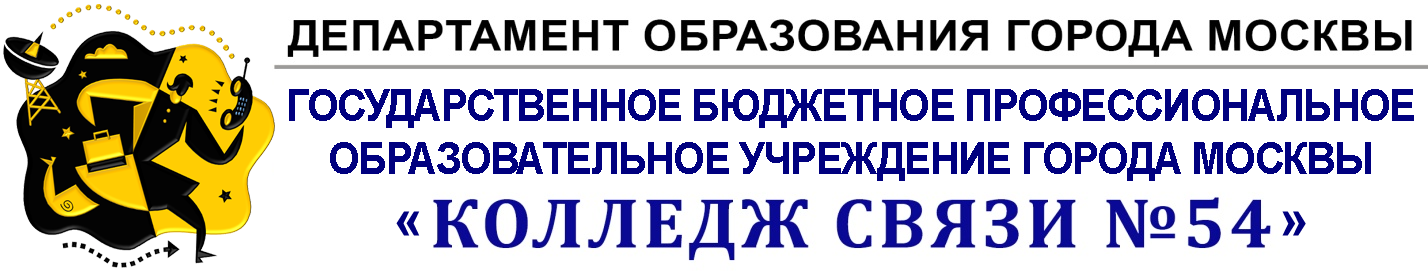                                                                                                          УТВЕРЖДАЮ   Заместитель директора_______________Бозрова И.Г.Методические указания к выполнению практических работпо учебной дисциплине ОГСЭ.04.Физическая культурадля укрупненных групп специальностей: 090000, 210000, 220000, 230000                                                                                                    Составители Мадилов А.С., Рябцев Ю.В.Одобрены на заседании предметной цикловой комиссии физической культуры и БЖПротокол_____ от «____»___________2015 г.Председатель ПЦК________________________/Шпильков А.А./                                                                                      2015Содержание1.Пояснительная записка2.Планы конспекты практических занятий:Формирование физической культуры личности посредством овладения основами легкой атлетикиОвладение техникой бега. Челночный бегОвладение техникой бега. Бег на короткие дистанцииОвладение техникой бега. Закрепление высокого старта и бега на короткие дистанцииКонтрольные нормативы бега на 100 метров с высоким стартом. Совершенствование техники элементов легкой атлетики. Техника спринтерского бега.Овладение техникой прыжка в длину с разбегаСовершенствование техники отталкивания с разбега и правильного выполнения маховых движений при отталкивании относительно планкиМетание мяча. Обучение технике метания мячаБаскетбол. Варианты ведения мяча. Варианты ловли и передачи мяча. Броски по кольцу. Учебная игра. Правила безопасности.Баскетбол. Обучение стойке, перемещению, остановке, поворотам, ловле и передаче мяча с пассивным сопротивлениемБаскетбол. Броски мяча с места и в движенииБаскетбол. Совершенствование ведений, передач, бросков мячаБаскетбол. Освоение техники основных элементов игрыБаскетбол. Освоение техники игры без зрительного контроляВолейбол. Прием и передача мяча двумя руками сверху и снизу Волейбол. Совершенствование техники приема и передачи мяча сверху и снизу двумя рукамиВолейбол. Обучение технике  нижней боковой подачиВолейбол. Знакомство с техникой прямого нападающего удараВолейбол. Разучивание прямого нападающего удара после подбрасывания мяча.Гимнастика с основами акробатики. Кувырок вперед. Кувырок через препятствие. Махи и соскоки на снарядах, упражнения на высокой перекладине.Обучение технике  игры в теннисГимнастика.  Роль гимнастики в формировании здорового образа жизниГимнастика. Кувырок назад. Кувырок через препятствие.  упражнения для лазания по канату.Гимнастика. Упражнения на высокой перекладине.Гимнастика. Развитие двигательных качеств круговым методомГимнастика. Кувырок впередГимнастика с основами акробатики. Итоговое занятие по гимнастике3.ЗаключениеПОЯСНИТЕЛЬНАЯ ЗАПИСКАДанная работа составлена для педагогов физического воспитания Колледжа связи №54. Целью  «Методических указаний к выполнению практических работ»  является формирование у обучающихся здорового образа жизни, получение навыков разнообразных двигательных форм,  пониманию значения определенных физических упражнений для растущего организма. Создается система настройки организма на правильную двигательную активность, приобретаются знания правильности и полезности упражнений , овладение  специальным  минимальным  набором  упражнений  для профессиональной деятельности – все  формирует отношение к собственному здоровью.  Данная работа динамична и возвратно поступательна.  Изучение учебной дисциплины в течение 3-х лет обучения  позволяет возвращаться к данным темам, усложнять их, вносить творческие задания, упрощать для групп с ограниченными возможностями здоровья, дополнять для новых групп, имеющих другой физический потенциал. Составители использовали материал преподавателя КАиР№27 Прокопова В.В. и преподавателя школы Осотовой Е.Ф.ПЛАНЫ-КОНСПЕКТЫ УРОКОВ:1.Тема  Формирование физической культуры личности посредством овладения основами легкой атлетикиЦель: развитие двигательных  способностей:  скоростно-силовых,  выносливости и ловкости.Задачи: 1. Воспитывать чувство ответственности;  формировать умение адекватной оценки собственных физических    возможностей; воспитывать потребность и умения сознательно применять легкоатлетические упражнения в целях тренировки укрепления здоровья.2.  Совершенствовать технические действия  легкоатлетических упражнений.               3.  Повышать уровень развития двигательных способностейИнвентарь: эстафетные палочки. мячи волейбольные. скакалки гимнастические. скамейки гимнастические. секундомер.Тема  Овладение техникой бега. Челночный бегЗадачи урока:1.Развитие  координационных способностей   посредством челночного бега 3х10.2.Развитие двигательных качеств 3.Воспитание морально-волевых качеств.Тема Овладение техникой бега. Бег на короткие дистанцииЗадачи:1.Образовательная: Закрепление высокого старта,бег на короткие дистанции.Обучение техники метания малого мяча.2.Оздоровительная: развитие координационных способностей3.Воспитательная:Целеустремленность,самообладание.4.Коррекция осанкиТема: Легкая атлетика. Закрепление высокого старта и бега на короткие дистанции.Цели и задачи: Образовательные: совершенствование техники бега с высокого старта; контроль (бег 1000м). Развивающие (оздоровительные): развитие выносливости и двигательных качеств: ловкости, координации, скоростно-силовых;укрепление мышечных групп определяющих правильную осанку. Воспитательные: воспитание морально-волевых качеств – смелости, честности, дисциплинированности; содействие развитию психических процессов (представления, мышления). Тип урока: контрольныйМесто проведения:  комплексная спортивная площадкаПродолжительность: 45 мин.Оборудование и инвентарь: Индивидуальные коврики. Секундомер. Магнитофон Флажки Тема Совершенствование техники элементов лёгкой атлетики. Техника спринтерского бегаЗадача урока:1.Совершенствование техники спринтерского бега.2.Совершенствование техники метания в цель и на дальность.3.Совершенствование техники ведения меча.4.Укрепление опорно-двигательного аппарата и сердечно-сосудистой системы.Место проведения: спортзал.Тема Овладение техникой прыжка  в длину с разбегаЗадачи урока:1.Ознакомление учащихся с элементами низкого старта.2.Закрепление навыков правильного приземления после прыжка.3.Учет прыжка в длину с места.4.Основы знаний по правилам в прыжках в длину.5.Воспитание морально- волевых качеств Тема Совершенствование техники отталкивания с разбега и правильного выполнения маховых движений при отталкивании относительно планкиЗадачи урока:1.Совершенствование  техники отталкивания с разбега и правильного выполнения маховых движений при отталкивании относительно планки.2.Совершенствование техники метания мяча  на дальность с мата.3.Основы терминологии, судейство в прыжках в длину с разбега, в метании мяча.4.Воспитание  морально- волевых качеств Тема   Метание мяча Обучение технике метания мячаЗадачи урока:1.Научить выполнять метание мяча с места за счет хлесткого  движения всей метающей руки с активным включением в бросок туловища и ног.2.Закрепить технику правильной постановки толчковой ноги на место отталкивания. Баскетбол.Тема:  Варианты ведения мяча. Варианты ловли и передач мяча.                 Броски  по кольцу. Учебная игра.   Правила безопасности.                     Задачи:Образовательная -  напомнить правила безопасности на уроках баскетбола.                                         Совершенствовать   варианты ведения, ловли и передач,                                       бросков мяча. Совершенствовать изученный материал в процессе                                                              учебной  игры.   Оздоровительная – укрепление опорно-двигательного аппарата, сердечнососудистой                                             и дыхательной систем, развитие координационных способностей,                                    аэробной  выносливости, закаливание организма.Воспитательная – Воспитание сознательного отношения к уроку, чувства                                                                                        товарищества,   коллективизма.Место проведения – спортивный зал.Оборудование, инвентарь – мячи, свисток, секундомер, фишки, гимнастические                                                           скамейки.                                                   Тема: Броски мяча  с места, броски мяча в движенииЗадачи урока:1.   Совершенствование бросков мяча с места и в движении2. Развитие ловкости, координации3. Совершенствование тактики игры в баскетболДата проведения:Место проведения: спортивный зал Тип урока: закрепляющийМетод проведения: групповой,  игровой.Продолжительность урока: 45 мин.Оборудование и инвентарь: баскетбольные мячи, манишки, свисток, конусыТема  Освоение техники основных элементов игры Цель:    Освоить технику основных элементов игрыЗадачи: 1. Совершенствование техники бросков мяча.                  2. Совершенствование ловли и передачи мяча!3. Совершенствование техники ведения мяча.        место проведения: спортивный зал.Инвентарь: баскетбольные мячиТема Совершенствование ведений, передач, бросков мячаЗадачи урока:1.Совершенствование ведения мяча с пассивным сопротивлением. Учет.2.Обучение броскам мяча с пассивным противодействием с максимального расстояния до корзины 3,80.3.Обучение перехвату мяча.ВолейболТема  Прием и передача  мяча  двумя руками сверху и снизуЗадачи урока:Образовательная:1. Обучение навыкам приёма и передачи мяча сверху двумя руками;2.Обучение техники нижней боковой подачи;3.Развитие двигательных качеств, /прыгучести/.Развивающая:- Организация активной  мыслительной  и двигательной деятельности учащихся.Воспитательная:- Создание атмосферы сотрудничества учащихся в игровых ситуациях. Инвентарь: Мячи волейбольные, скамейки, свисток, секундомер, 2-е волейбольные сетки.Тема Совершенствование техники приема и передачи мяча сверху и снизу двумя рукамиЦель: Совершенствование техники  выполнения элементов волейбола.Задачи:1. Совершенствование техники верхнего приёма мяча и верхней прямой подачи.2. Обучение техники подач с прыжка.3. Развитие координации движения.  Место проведения: спортивный залОборудование: волейбольные мячи, волейбольная сетка.Тема Обучение технике нижней боковой подачиМетод проведения: индивидуальный, групповой.Тип урока: тренировочный.Задачи урока.Совершенствовать технику приёма и передачи мяча сверху и снизу двумя руками.Развить “чувство мяча”, ловкость, точность передач, координацию движений.Воспитать настойчивость, волю, трудолюбие, товарищескую взаимопомощь.Место проведения: спортивный зал  Спортивный  инвентарь: 1. Мячи волейбольные 
 Тема  Знакомство с техникой прямого нападающего удараЗадачи урока:1.Разучивание прямого нападающего удара после подбрасывания.2.Игровые задания 3.Учебная игра.Тема  Разучивание прямого нападающего удара после подбрасывания мячаЗадачи урока:Образовательные задачи:1. Совершенствование в технике выполнения нападающего удара2. Закрепление в технике выполнения одиночного блокирования3. Совершенствование в технической и простейшей тактической подготовке в игре в волейбол.Оздоровительные задачи:-Развивать у учащихся координационные способностиВоспитательные задачи:-Воспитывать у учащихся навыки коллективных действий в игре волейбол.Метод проведения: фронтальный, поточный, индивидуальный, игровойМесто проведения: Спортивный зал Тема Обучение технике игры в теннисЗадачи:1. Воспитание ф/к (выносливости)2.Учить короткой подачи с нижним вращением(справо)	3.Учебная  игра одиночная встреча.Место проведения: спортивный зал Инвентарь и оборудование: свисток, мяч, ракетка, секундомер.ГимнастикаТема Основные позиции гимнастики. Роль гимнастики в формировании здорового образа жизниЦель: Создание  условий для развития физических качеств: координации, быстроты реакции, гибкости  средствами   гимнастики.. Привитие интереса к предмету.Задачи: 1. Развивать творческие способности учащихся.2. Воспитывать  скоростно-силовые качества,  настойчивость, взаимопомощь, самостоятельность, 3. Закрепить технику  выполнения кувырка вперёд в движении, кувырка назад с места. 4.Закрепить основы знаний по теме « Физические качества».Тип урока: комплексный  с образовательно -  обучающей направленностью. Метод  проведения : круговой,  фронтальный, поточный, групповой,  игровой. Метод индивидуальных заданий.Место: спортивный зал. Оборудование и инвентарь: гимнастические маты,  палки,  обручи, скамейки. Скакалки, бутылки с песком, волейбольные мячи.  Дата: Тема Кувырок вперед. Кувырок через препятствие. Махи и соскоки на снарядахЗадачи урока:Совершенствование техники кувырков впередРазучивание акробатического элемента «мост» из положения лежа на спине.Формирование правильной осанки посредствам ОРУ без предметов.Проверка терминологии в изученных упражнениях.Инвентарь: гимнастические маты, демонстрационные карточки с комплексом упражнений для формирования осанки, техникой выполнения акробатических упражненийТема Упражнения на перекладинеЗадачи урока:1.Разучивание висов, согнувшись и прогнувшись (мальчики).2.Развитие двигательных качеств посредством игры в волейбол.Тема  Развитие двигательных качеств  круговым методомЗадачи урока: 1.Развитие двигательных качеств круговым методом2.Оценка уровня развития двигательных качеств3.Воспитание у учащихся самостоятельности и сознательного отношения к урокам физкультурыТема   Кувырок  вперед.Цель:  Формировать  умение  выполнять  кувырок  вперед.Задачи:          1. Совершенствовать  технику  выполнения  группировки  в  кувырке вперед.         2.  Совершенствовать  выполнение  2-3 кувырков  вперед  слитно.         3.  Развивать  координацию,  гибкость.Инвентарь: маты  гимнастические,  гимнастические  скамейки, гимнастические  скакалки.Тема Итоговое занятие по гимнастике Задачи уроков:1.Разучивание акробатических элементов .2.. Упражнение на перекладине.3.Выставление контрольных точек по гимнастикеЛитература 1. Физическая культура: учебник для студ. сред.проф. учеб. заведений [Н.В.Решетников, Ю.Л. Кислицын, Р.Л. Палтиевич, Г.И.Погадаев]- 11-е изд., стер. – М.: Издательский центр «Академия», 2011. – 176с.2. Кравчук А.И. Гимнастическая терминология физических упражнений: учебное пособие / А.И. Кравчук. - Изд-во ОмГМА, 2010. – 52с.3. Матюнина Н.В. Методика обучения технике передвижения на лыжах: учебное пособие / Н.В. Матюнина. - Изд-во ОмГПУ, 2011. – 94с.4. Таранник Е.Н. Оздоровительный контекст занятий физической культурой: учебное пособие /  Е.Н.Таранник, М.Л. Двойнин. - Изд-во ОмГПУ, 2010. – 72с.5. Основы методики самостоятельных занятий силовыми упражнениями: методические указания для студентов 1-5 курсов / сост.: О.А. Сухостав, С.П. Стрельников, Е.И. Смирнова. -Изд-во ОмГПУ, 2011. – 28с.6. Скуратович М.Н. Профессионально-прикладная физическая подготовка студентов педагогического вуза: учебное пособие / М.Н. Скуратович. - Изд-во ОмГПУ, 2011. – 100с.7. Теория и практика физической культуры  2008 - 2011гг. / Научно-теоретический журнал – М: Типография «Арт-реклама».8. Пантюхова Е.А. Проведение подвижных игр со школьниками: методические рекомендации / Е.А. Пантюхова. - Изд-во ОмГПУ, 2011. – 28с.9. Матюнина Н.В. Правила использования гимнастической терминологии итребования к составлению конспектов по физическому воспитаниюдошкольников: методические рекомендации / Н.В. Матюнина. -Изд-во ОмГПУ, 2010. – 34с.6ЗАКЛЮЧЕНИЕМетодические указания по практическим работам используются в течение 2-х лет на площадках №6 и №7  Колледжа связи №54.Части урока.           Содержание  материала.    Дозировка.Методические указания.Вводно-подготовительная часть  - 10 минут1. Построение, рапорт, сообщение задач урока.1- 2 мин.Напомнить про технику безопасности.Вводно-подготовительная часть  - 10 минут2.  Теоретический опрос учащихся по теме урока, значение утренней гимнастики для человека.2- 4 мин.Вводно-подготовительная часть  - 10 минут3. Строевые упр. на месте.30 сек.Следить за правильностью выполнения упр.Вводно-подготовительная часть  - 10 минут4.  Ходьба на носках, 5.  Ходьба на пятках6.  Ходьба на внешней стороне стоп.7. Бег в медленном темпе, змейка, восьмёрка по кругу.3 мин.Следить за постановкой стопы.Вводно-подготовительная часть  - 10 минут8. О.Р.У. или комплекс утренней зарядкиПостроение в двухшереножный строй проводит ученик. Вводно-подготовительная часть  - 10 минут1.И.п. О.С.руки в стороныруки вверхруки в стороныИ.П.30 сек.Вводно-подготовительная часть2.  И.п. О.С.1.руки вверх, правая нога   на носок     2. И.П.3. руки вверх, левая нога на носок.            4. И.П.30 сек.Следить за  техникой выполнения упражнений.Вводно-подготовительная часть3. И.п. О.С.Руки к плечам на 1-2-3-4 движения рук вперёд;На 5-6-7-8 движения рук назад.30 сек.Следить за  техникой выполнения упражнений.Вводно-подготовительная часть 4. И.п. О.С., руки на пояс1-2-3- наклон вперёд4 – руки на пояс и прогнуться30 сек.Коснуться руками пола, ноги не сгибать.Вводно-подготовительная часть  5. И.п. О.С.                 1-упор присев                 2- упор лёжа                 3-упор присев                 4. И.П.30 сек.Упражнения выполняются под счётВводно-подготовительная часть   6.И.п. О.С., руки на поясПрыжки в стойку, ноги врозь - вместе.40 сек.Основная часть – 25 минут  1. Специальные беговые прыжковые упражнения5-7 мин.Следить за техникой выполнения упражненияОсновная часть – 25 минут  2. Челночный бег 3·102 раза*Следить за техникой выполнения высокого стартаОсновная часть – 25 минут  3. Прыжки со скакалкой2 раза по 50 сек*Упражнение выполняется на стопе.Основная часть – 25 минут 4. Низкий старт, стартовый разгон2 раза (М), (Д) 4*Техника выполненияОсновная часть – 25 минут  5. Прыжковая эстафета3*Участвует 2 командыОсновная часть – 25 минут  6. Беговая эстафета3*Участвует 2 команды с передачей эстафетной палочкиОсновная часть – 25 минут  7. Заминка1*Закл. часть5 мин. 1.Построение 2. Подведение итогов, оценки за   урок.  3. Задание на дом3*Указать на ошибки при выполнении упражнений.Содержание урокаДозировкаДозировкаОрганизационно- методические указанияПодготовительная часть 25 минПодготовительная часть 25 минПодготовительная часть 25 минПодготовительная часть 25 минПостроение, сообщение задач урока.3 мин3 минЛопатки сведены, смотреть вперед. Наличие спортивной формы;  выявление больных  и освобожденных.ОРУ15151.И. п.- руки вверх.1-2-дугами вперед, упор присев3-4- встать, дугами вперед, руки вверх.6-8 раз6-8 разРуки точно вверх, лопатки сведены, смотреть вперед.2.И. п.- упор на коленях.1-2-правую ногу назад, левую руку вверх.3-4- и.п.5-8- то же с левой ноги.6-8 раз6-8 разНогу в колене не сгибать.3.И. п.-сед, ноги врозь, руки на поясе.1- руки в стороны2-наклон к правой ноге, коснуться носка3-выпрямиться, руки в стороны4- и. п.6-8 раз6-8 разРуки точно на пояс, лопатки сведены.Наклон глубже, колено не сгибать.4. И. п.- стойка на коленях, руки за головой.1-2- поворот туловища вправо, коснуться правой рукой пятки3-4- и. п.5-8 –то же влево.6-8 раз6-8 разНаклон глубже, поворот энергичен.5.И. п.- руки на пояс.1-8- прыжки на правой и левой ноге поочередно.10-12 раз10-12 разПрыжки выше.Основная часть 45минОсновная часть 45минОсновная часть 45минОсновная часть 45мин1.Челночный бег 3х10.25 мин25 минМальчики«5»            «4»        «3»50                6,1-5,5    6,3Девочки«5»              «4»        «3»5,1                 6,3-5,7    6,4Кроссовая подготовкаКроссовая подготовка20 минЗаключительная часть 2-3 минЗаключительная часть 2-3 минЗаключительная часть 2-3 минЗаключительная часть 2-3 минПостроение, подведение итогов. Выставление оценок. Организованный уход.2-3 мин2-3 минСтруктураСодержание занятияДозировкаМетодические указанияМетодические указания1 частьПодговительная15 Мин1.Построение в одну шеренгу2.приветствие.Сообщение задач урока.3.Ходьба:          -на носках ,руки вверх          - на пятках, руки за голову          -на внешней стороне стопы, руки в стороны          -перекатом с пятки на носок,руки на поясе4.бег:          -обычный7.Ходьба на восстановление дыхания             1-руки вверх, вдох             2-руки вниз, выдох8.Перестроение из колонны по одному в колонну по 49. ОРУ с малым мячомИ.п. ос. Мяч  в правой руке   1-руки вверх, перехватить мяч в левую руку,   2- и.п.   3-руки вверх, перехватить мяч правой  4-и.п.И.п.- о.с.мяч внизу   1-мяч вперед   2-мяч вверх   3-мяч вперед   4-и.п.И.п.- стойка ноги врозь, мяч вперед   1-наклон к правой   2-и.п.   3-наклон к левой   4-и.п.И.п.- о.с.мяч внизу   1-мяч вверху ,прогнуться правая нога сзади на носок   2-и.п.   3-мяч вверху, прогнуться левая нога сзади на носок  4-и.п.И.п.- о.с. мяч перед грудью  1-поворот вправо, мяч впереди  2-и.п.  3-поворот влево, мяч впереди  4-и.пИ.п. упор присев, руками опираясь о мяч, мяч на полу  1-2 выпрямить правую ногу и руки, левой ногой мах вверх  3-4 и.п. ;тоже на другой ноге. И.п. –о.с.мяч внизу.  1-выпад правой, мяч вперед  2-и.п.  3-выпад левой ,мяч вперед  4-и.п.И.п.- о.с.мяч внизу  1-присед, мяч вперед  2-и.п.1’30”2’5’30”1’8’8р8р4р4р8р4р8р12р«Становись!»«Здравствуйте ребята!»«На лево в обход шагом марш!»Следить за ногами.Соблюдать дистанцию.«Шагом марш»«Налево в колонну по 4ри марш, интервал дистанции 2 шага»Спина прямаяРуки не сгибать.Следить за спиной, коленки не сгибатьПрогнуться в спине, руки не сгибать.Руки не опускать.Ноги с места не отрыватьВыполнять осторожно.Следить за осанкойПятки не отрывать.спину держать прямо«Становись!»«Здравствуйте ребята!»«На лево в обход шагом марш!»Следить за ногами.Соблюдать дистанцию.«Шагом марш»«Налево в колонну по 4ри марш, интервал дистанции 2 шага»Спина прямаяРуки не сгибать.Следить за спиной, коленки не сгибатьПрогнуться в спине, руки не сгибать.Руки не опускать.Ноги с места не отрыватьВыполнять осторожно.Следить за осанкойПятки не отрывать.спину держать прямо2 частьОсновная50 мин10.Построение11.Повторение высокого старта1)Челночный бег.2)Бег на короткие дистанции12.Объяснение и показ техники метании малого мяча.1) Мяч в правой руке из-за головы, стоя боком по направлению метании. Ноги на ширине плеч. Тяжесть тела на обеих ногах, правая рука с мячом на уровне головы. Из этого положения согнуть правую ногу, левую на носок, отвезти правую руку вправо назад ,отклонить туловище влево и энергичным движением  правую руку назад плечом и заключить  рывковым движением кисти.бросать мяч под углом 45 градусов2)имитация движения3)имитация движения с мячом4)метание малого мяча13. игра «Снайперы»Ход игры: Игроки делятся на 2 команды, По   жеребью одна из команд выходит на линию «огня» и выстраивается в шеренгу. Все получают по малому мячу в 3-5 м. от них расставлены кегли. По сигналу все игроки команды залпом метают мячи, стараясь сбить кегли .Затем мячи кидает другая команда.5’15’10’15’В одну шеренгуГромким и четким голосом студент объясняет технику, наглядно показывая,  Соблюдать технику безопасности и не выходить за линию метанияГромким и четким голосом студент объясняет правила игры и следить за их соблюдением.Выигрывает та команда которая собьет больше кеглей3 частьЗаключительная5 мин14. Построение 15.подведение итогов урока 16.домашние задание1’2’1’1’В одну шеренгуВыявление более активных детей и победителей игры.Дома повторить метание мяча.СодержаниеДозировкаМетодические указанияПодготовительная часть 15 мин.Подготовительная часть 15 мин.Подготовительная часть 15 мин.1. Построение, рапорт, сообщение задачи урока1 минРапорт сдаёт дежурныйа) Мобилизующая настройка на урок. Психофизические упражнения на формирование готовности учащихся к урокуУчащиеся стоят в одной шеренге.Команда: «Раз, 2,3! Ребята, все внимание – на мои слова! Делаем глубокий вдо-о-х, руки поднимаем вверх. Вы-ы-дох, руки опускаем! Все внимание – на мои слова! Вы являетесь пружиной, которая будет автоматически плавно сжиматься и напрягаться при моем счете от 1 до 5. Сжавшись, пружина будет обладать такой мощностью и зарядом положительной энергии, которая позволит выполнять все дальнейшие действия без труда, с прекрасным настроением и огромным желанием добиться успеха при выполнении упражнений. А по команде: «Марш!» сжатая пружина приводится в действие, и её заряда хватит более чем на 45 минут. И так, вы стоите спокойно и расслабленно. Дыхание спокойное и ровное. Раз! Руки напрягаются. Два! Напрягаются ноги. Три! Напрягается все тело. Четыре! Вы начинаете сжиматься: руки сгибаются в локтях, тело слегка наклоняется вперед. Пять! Ваше тело сжато, как пружина, и напряжено. Вы готовы заниматься, пружина приводится в действие! Внимание! Марш!» 1 минРечь учителя должна быть монотонной и ритмичной; в начале голос должен быть успокаивающим, постепенным переходом в энергичный, мобилизующий.2. Этюды на распознавание жестов и мимических средств выражения эмоционального состояния. Ходьба с одновременным выполнением этюдов. а) «Мы гордые» б) «Мы удивлены» в) «Мы рады» 10 м10 м10 мПрогнуться, голову высоко поднятьПлечи подняты, голова поворачивается в сторону.Руки в стороны, на лице эмоция радости.Ходьба на носках руки в различных положениях 10 мГолову поднять, не сутулиться, смотреть прямо, плечи отвести назад, немного прогнуться.Ходьба на пятках 10 мГлавное - не опускать таз, выпрямиться, прогнутьсяХодьба перекатным шагом 10 мВыполняя перекат с пятки, высоко подняться на носок. Туловище прямое, голову поднять выше.Ходьба острым шагом, высоко поднимая бедро10 мХодьба на внутреннем и внешнем своде стопы.10 мСпортивная ходьба с переходом на легкий бег10 мЛегкий бег1 мин3. О.Р.У. в ходьбе по  кругу: И.п. – руки в стороны. Поднять руки вверх. Вернуться в и.п.И.п. – руки вниз. 4 вращения рук вперед. 4 вращения рук назадИ.п. – левая рука вверх, правая вниз, пальцы сжаты в кулаки. На каждый шаг рывками менять положение рукИ.п. – руки вверх. Руки вперед, мах левой ногой, носком коснуться ладони правой руки. Шаг вперед, руки в и.п. То же правой ногой, касаясь ладони левой рукиХодьба выпадами с пружинящими покачиваниями туловища, опираясь ладонями о коленоХодьба выпадами с поворотами туловища в сторону шагающей ноги, со свободными маховыми движениями рук в сторону поворота6 раз4 серии20 раз12 раз12 раз12 разСохранять ритм.Следить за амплитудой движения4. Специально-подготовительные упражнения (на беговой дорожке)  с захлёстыванием голени 15м, с последующим переходом на свободный бег 15мс высоким подниманием бедра 15м, с последующим переходом на свободный бег 15мигра «Стань направляющим!» бег в колонне по одному с дистанцией 1,5 метра, по сигналу учителя, замыкающий начинает ускорение, пробегая «змейкой» между впереди бегущими; и становиться направляющим. Новый замыкающий начинает ускорение по сигналу учителя. 2 серии2 серии1 минСледить за чёткостью выполнения. Следить, чтобы плечи не наклонялись назад и не напрягались, для чего руки можно держать на поясе. Бедро поднимается до горизонталиОсновная часть 45 минОсновная часть 45 минОсновная часть 45 минПостроение в шеренгуПовторение техники высокого старта 2 минИзбегание ошибок: -стойка вполоборота к направлению бега; -сзади стоящая нога поставлена далеко от старта;-вес тела на сзади стоящей ноге;-по команде «внимание!» туловище наклоняется вперед без сгибания ног в коленных суставах;- по команде «Марш!» выпрямляется туловище с движением ноги и одноименной руки.3.Игра с использованием высокого старта «Салки по месяцам» Правила: учащиеся выстраиваются в шеренгу по одному на расстоянии 1м друг от друга рядом с линией «старта».  На определенном расстоянии от неё очерчивают зону шириной 2м. В этой зоне находится водящий, который должен осаливать игроков, пробегающих на другую сторону игрового поля. Водящий в заданиях игрокам использует названия месяцев года. Например: «Все, кто родился в январе, на старт!», «Марш!». Игроки, день рождения которых приходится на этот месяц, выбегают с высокого старта и пытаются достичь противоположной линии. Все пойманные водящим игроком должны помогать ему «водить». Игру продолжают до тех пор, пока останется один непойманный игрок. Он и будет победителем.7 минОбъяснить правила игр. Осаливать легким прикосновением4.Повторение техники безопасности при беге 30сек5.Познакомить с оценочными показателями          «5»     «4»       «3»Мальчики  7.30      7.50      8.10Девочки     8.00      8.20      8.4030секСлабо подготовленные учащиеся оцениваются по улучшению своих результатов показанных в начале года6.Бег 1500 м. Старт раздельный. Первые стартуют девочки. Через 1 минуту стартуют мальчики. 20  мин.Деление класса на 2 подгруппы (мальчики, девочки).7. Спокойная ходьба в сочетании с упражнениями на расслабление, углубляемое предварительным напряжением мышц:  4 шага на носках, руки дугами вперед – вверх, энергично потянуться, намеренно напрягая мышцы всего тела. 4 обычных шага, свободно расслабляясь, руки дугами в стороны вниз Руки в стороны, прогнуться, сблизить лопатки. Усиленно напрячь мышцы плечевого пояса и рук. Расслабляя мышцы, свободно «уронить» руки под влиянием их естественной тяжести Наклон туловища вперед. Усиленно напрягая мышцы,  руки вперед - вверх. Расслабив мышцы, пассивно «уронить» руки, дав им свободно покачаться по инерции. Выпрямиться.  Остановиться. Усиленно напрягая мышцы левой ноги, поднять её вперед. Отвести её дугой в сторону – назад. Расслабив мышцы, пассивно «уронить» ногу так, чтобы она свободно покачалась по инерции. То же правой ногой8 раз8 раз8 раз8 разЗаключительная часть 15 минЗаключительная часть 15 минЗаключительная часть 15 минПсихофизическая настройка.        Учащиеся под руководством учителя повторяют мысленно слова, которые он произносит вслух от их имени. Будто они сами говорят их себе.      «Сейчас оздоровительный сеанс принесет чувство успокоения, радости, ощущение уверенности в себе.      Итак, приняли удобную позу: голова слегка повернута к плечу, руки вытянуты вдоль тела, ладони вверх; ноги свободно немного раздвинуты.     Я будто со стороны вижу свое лицо. Мой лоб ровный, гладкий, прохладный, усталость словно стекает с моих щек. Веки тяжелеют. Приятно, приятно согревают глазные яблоки. Мое лицо спокойное, застывшее словно маска.     Мне дышится легко, непринужденно, спокойно. Я чувствую, как воздух приятно охлаждает кончик моего носа. Мой вдох удлиняется, удлиняется…     Я выдыхаю тяжесть в руки… выдыхаю тяжесть в руки. Мои руки наполняются приятной тяжестью…     Я выдыхаю тяжесть в ноги. И с каждым выдохом мои ноги приятно, приятно тяжелеют…     Все тело мягкое, теплое, расслабленное, словно ласковые лучики солнца согревают его, принимая состояние покоя и расслабления все глубже и приятнее. Мне хорошо и спокойно, тепло и радостно. Я отдыхаю…       Я следую за тихой, приятной мелодией… Я отдыхаю…     Наш сеанс подходит к концу. Вам дышится легко и спокойно.    Начинаем считать до трех и постепенно возвращаться к себе. А когда скажем «Три» -  почувствуем себя бодрыми, голова будет ясной, свежей, настроение – хорошим, ровным, спокойным.      Итак: раз – почувствуйте хорошо свое тело, прилив сил, прилив энергии. Подвигайтесь! Пошевелитесь! Потянитесь!     Два – глаза проснулись, откройте их! В голове ясно, свежо.     Три – погладьте лицо руками. Нежно, легко проведите руками по всему телу. Почувствуйте бодрость в теле, ясность в голове, легкость в душе…     Медленно, медленно сядьте. Улыбнитесь милым знакомым лицам! Почувствуйте внутреннюю улыбку!      Вы сделали замечательный подарок себе.     Радуйте себя чаще, и все, что задумано, - получится! Все мечты осуществятся. Все трудности будут преодолены!»5 минВыполняется учащимися лежа на матах и сопровождается музыкой на релаксацию.ппСодержание урокаДозировкаОрганизационно- методические указания12Вводно-подготовительная часть.1.Построение,приветствие.2.Сообщение задач.3.Строевые упражнения.4.Т.Б. на уроках в спорт зале.5.Гигиена-личная и общественная.Основная часть.1.Упражнения для профилактики  плоскостопия.2.Упражнения для коррекции осанки.Учащихся построить у гимн. стенки          ‘’Осанка на заказ’’.3.О.В.У. в движенииа)ходьбаб)бег(медленный)4.О.Р.У. на месте.Комплекс упражнений №45.Высокий старт.Техника плечо ,руки опущены ,колено слегка согнуто.6.Низкий старт догон.-в целом выполнить-на оценку7.Стартовый разгон  на 18м.Техника выпрямления корпуса тела.20 мин25 мин5 минут35минутВнешний вид , спортивная форма       т.б. самостраховка.Повороты.Разновидности ходьбы.Особое внимание уделить нагрузки на стопу.И.П. Внимание на затылок, лопатки, ягодицы, икры, пятки.Внимание на осанку.ЧСС 150 уд/мин. Бег 800м., 100м., 1500м., 3000м.Сделать 2 старта.Техника использовать реферат.Дыхание в меру возможности ЧСС до 180уд/мин.8.Метание теннисного мяча.Совершенствование техники метания в цель и на дальностьВыброс мяча под углом 45 градусов.-фронтально-2 ширенго?)по очереди?)вместеЗаключительная часть.1.Подвидение итогов2.Выставление оценок3.Домашние заданияа)прыжкиб)много скокив)подтягивание15минут5минутПоложение тела натянутый лук из-за головы 4 шага скрестно, последний шаг стопорящий.Угол меньшеУгол больше – не правильно.Т.Б. окна СтеклоЮношиДевушкиВ колонну по одному.В шеренгу.НизкийСреднийВысокий.Вход руки через стороны вверх ,наклон вперёд ,выдох.10-12 упр-й.Выполнение задачи.Чёткость ,указать на ошибки. Над чем работать ученикуСодержание урокаДозировкаОрганизационно- методические указанияПодготовительная часть 15 минПодготовительная часть 15 минПодготовительная часть 15 минПостроение, сдача рапорта, сообщение задач урока.3 минЧеткая сдача рапорта.Лопатки сведены, смотреть вперед. Наличие спортивной формы, выявление больных, освобожденных.Бег:- медленный8 минСледить за работой рук, за выносом ноги, дыхание не задерживать.Упражнение по восстановлению дыхания в ходьбе.1 мин1-4- вдох5-8 -выдохХодьба:-с высоким подниманием бедра- с захлестыванием голени назад, руки на пояс- выпадами, руки за головой в замок10- 10-10-Лопатки сведены, смотреть вперед, бедро выше, активная работа рук.Руки точно на пояс, вперед не наклоняться, лопатки сведены.Выпад глубже, лопатки сведены, смотреть вперед, руки точно за головой.ОРУ в ходьбеОРУ в ходьбеОРУ в ходьбеСодержание урокаСодержание урокаДозировкаОрганизационно- методические указанияОрганизационно- методические указанияПодготовительная часть        10-15 минПодготовительная часть        10-15 минПодготовительная часть        10-15 минПодготовительная часть        10-15 минПодготовительная часть        10-15 минПостроение, сдача рапорта, сообщение задач урока.3 мин3 мин3 минЛопатки  соединены, смотреть вперед. Наличие спортивной формы, выявление больных и освобожденных.ОРУОРУ10Основная часть 40-45 минОсновная часть 40-45 минОсновная часть 40-45 минОсновная часть 40-45 минОсновная часть 40-45 мин1.Совершенствование прыжка в длину с разбега.20-25 мин20-25 мин1.Прыжок в высоту способом «перешагивание» с 5-6 шагов разбега.1.Прыжок в высоту способом «перешагивание» с 5-6 шагов разбега.10-15 минМаховое  движение  ног  и рук начинается одновременно на последнем шаге перед отталкиванием.Маховое  движение  ног  и рук начинается одновременно на последнем шаге перед отталкиванием.Получив в полете начальную скорость, мах достигает максимума  скорости в первой половине движения, толчка.   Скорость маховых усилий  к моменту начала разгибания колена  толчковой ноги создает максимум реакции опоры. Маховые движения ноги при использовании  разбега под углом к планке направляются вдоль планки, что позволяет избавиться  от возможного поворота в сторону планки в начале  толчка. Маховое движение рук заканчивается  локтями вперед на уровне плеч, а  маховое движение ноги-  стопой на уровне лица. По мере выполнения  маха тело приближается  к вертикальному  положению, оказываясь над  местом опоры к концу  отталкивания .В этот момент голова взята подбородком « на себя», а верхняя часть  туловища  может  быть несколько согнута. Все движения  отталкивания  выполняются  быстрее предыдущих шагов. Это самые быстрые движения  в прыжке, где ведущими элементами являются  быстрый вынос  и мгновенное отталкивание толчковой ногой.Получив в полете начальную скорость, мах достигает максимума  скорости в первой половине движения, толчка.   Скорость маховых усилий  к моменту начала разгибания колена  толчковой ноги создает максимум реакции опоры. Маховые движения ноги при использовании  разбега под углом к планке направляются вдоль планки, что позволяет избавиться  от возможного поворота в сторону планки в начале  толчка. Маховое движение рук заканчивается  локтями вперед на уровне плеч, а  маховое движение ноги-  стопой на уровне лица. По мере выполнения  маха тело приближается  к вертикальному  положению, оказываясь над  местом опоры к концу  отталкивания .В этот момент голова взята подбородком « на себя», а верхняя часть  туловища  может  быть несколько согнута. Все движения  отталкивания  выполняются  быстрее предыдущих шагов. Это самые быстрые движения  в прыжке, где ведущими элементами являются  быстрый вынос  и мгновенное отталкивание толчковой ногой.2. Метание с шага.2. Метание с шага.10-12 минИ. п. – стоя левым боком в направлении метания , туловище прямо, ноги вместе, рука с мячом отведена назад.И. п. – стоя левым боком в направлении метания , туловище прямо, ноги вместе, рука с мячом отведена назад.Имитация постановки левой ноги в положение  шага  для метания с места.Имитация постановки левой ноги в положение  шага  для метания с места.3-4 разаТяжесть тела переносится на правую ногу.Тяжесть тела переносится на правую ногу.То же , но с поворотом в направлении броска и « взятием мяча на себя».То же , но с поворотом в направлении броска и « взятием мяча на себя».3-4 разаТо же с выполнением броска.То же с выполнением броска.5-6 разНа технику и на дальность.На технику и на дальность.Заключительная часть 2-3 минЗаключительная часть 2-3 минЗаключительная часть 2-3 минЗаключительная часть 2-3 минЗаключительная часть 2-3 минПостроение , подведение итогов,  индивидуальное указание на ошибки. Организованный уход.Построение , подведение итогов,  индивидуальное указание на ошибки. Организованный уход.2-3 мин.2-3 мин.Содержание урокаДозировкаОрганизационно- методические указанияОрганизационно- методические указанияПодготовительная часть 15 минПодготовительная часть 15 минПодготовительная часть 15 минПодготовительная часть 15 минПостроение, сдача рапорта, сообщение задач урока.30-35сЧеткая сдача рапорта, лопатки сведены, смотреть вперед. Наличие спортивной формы, выявление больных и освобожденных.Четкая сдача рапорта, лопатки сведены, смотреть вперед. Наличие спортивной формы, выявление больных и освобожденных.Бег в медленном темпе.3,5-4 минСледить за работой  рук, выносом маховой ноги; дыхание не задерживать, постановка стопы с пятки на носок.Следить за работой  рук, выносом маховой ноги; дыхание не задерживать, постановка стопы с пятки на носок.Упражнение на восстановление дыхания в ходьбе.10-1-4- вдох5-8 глубокий выдох.1-4- вдох5-8 глубокий выдох.П/и « Кто выше?»2 разаУчастники двух команд прыгают по очереди, стараясь  достать рукой (или маховой ногой) подвешенные на разной  высоте мячи (их привязывают к косо установленной планке).Каждый получает столько очков,  сколько написано рядом с мячом, до которого он дотянулся. Очки команды суммируются по ходу игры.Каждый получает столько очков,  сколько написано рядом с мячом, до которого он дотянулся. Очки команды суммируются по ходу игры.П/и «Сильный бросок». Играющие , разделившись на две команды, встают одна против другой на расстоянии 20м за линиями. Впереди, в  от каждой линии,  проводится еще по одной  параллельной черте( городской). Посредине площадки – баскетбольный мяч, а у всех игроков по одному  малому мячу. По сигналу играющие бросают мячи в баскетбольный мяч, стремясь  перекатить его за «городскую» черту противника. 2 разаВыигрывает команда, первой перекатившая мяч.Выигрывает команда, первой перекатившая мяч.Основная часть 45-50 минОсновная часть 45-50 минОсновная часть 45-50 минОсновная часть 45-50 мин1.Метание мяча с места за счет хлесткого движения всей метающей руки с активным включением  в бросок туловища.20 мин1.И. п. – ноги врозь (на ширине плеч), правая рука вытянута вперед.Имитация движения правой руки, туловища, ног. Потянуться назад, ноги слегка согнуты в коленных суставах, раскрепощенная правая рука отведена назад ( положение «замаха»).За счет активного разгибания ног,  туловища и правой руки выполнить заключительную часть финального усилия.2-3 разаБросок делается строго вперед, рука разгибается в локтевом суставе, но не опускается вниз.Бросок делается строго вперед, рука разгибается в локтевом суставе, но не опускается вниз.То же , но с мячом (без броска).3-4 раза.Имитация броскового захлестывающего движения рукой, активно вращая ее в плечевом суставе, разгибая в локтевом и сгибая кисть.В конце  движения пальцы  должны коснуться ладони. Выполнить расслабленной рукой хлестообразное движение.В конце  движения пальцы  должны коснуться ладони. Выполнить расслабленной рукой хлестообразное движение.Броски мяча за счет активного одновременного разгибания  ног, туловища, метающей руки.5-6 раз2.Прыжки в высоту.10-13 минИз положения  « стоя в шаге» толчковая нога вперед, выполнить маховое  движение ногой и руками с последующим отталкиванием вверх.6-8 разМаховое движение  выполнять с  постепенно увеличивающейся скоростью. Отталкивание  строго вверх. Туловище прямое.  Приземлиться на толчковую ногу.Маховое движение  выполнять с  постепенно увеличивающейся скоростью. Отталкивание  строго вверх. Туловище прямое.  Приземлиться на толчковую ногу.2.Имитация  постановки толчковой ноги на отталкивание.И. п.- стойка на слегка согнутой маховой ноге, толчковая согнута коленом вперед (беговое положение), руки как в беге или отведены  назад. Проталкиваясь маховой ногой вперед, беговым движением поставить толчковую ногу на опору и занять положение, характерное для начала « входа в отталкивании».3-4 раза3.Имитация постановки толчковой ноги на отталкивание.И. п. – стоя на полусогнутых (полуприсед).Стопы на одной линии, руки опущены. Проталкиваясь  маховой ногой вперед,  поставить толчковую ногу на опору с одновременным отведением рук назад.5-6 раз5-6 разВыпрямленная  маховая нога .Голова взята подбородком «на себя», а верхняя часть туловища может быть несколько согнута.Заключительная часть 2-3 минЗаключительная часть 2-3 минЗаключительная часть 2-3 минЗаключительная часть 2-3 минПостроение, подведение итогов. Домашнее задание. Организованный уход.2-3 мин2-3 минДомашнее задание.ОФП.Содержание материалаДозировкаМетодические указанияПодготовительная частьПостроение. Рапорт. Приветствие. Сообщение задач. Инструктаж по Т.Б. Варианты ходьба. Варианты передвижение в защитной стойке. Бег с изменением направления и скорости. Ходьба. ОРУ в движении в колонну по одному:И.П. – руки перед грудью, пальцы сцеплены   1 – руки вперёд ладонями наружу   2 – И.П.   3 – 4 – то же вверхИ.П. – рука вверх, пальцы сцеплены     ладонями вверх   1 – 4 – рывки назад на каждый счётИ.П. – руки перед грудью   1 – рывок согнутыми руками   2 – рывок прямыми руками   3 – 4 – то жеИ.П. – правая рука вверх, кисти в кулак  1 – рывок  2 – то же со сменой рук  3 - 4 – то жеИ.П. – руки вверх, кисти в кулак  1-4 – 4 больших круга вперёд  5-8 – 4 больших круга назадУпражнения в шеренгеИ.П. – стойка ноги врозь, руки на пояс1 – Наклон головы вперёд2 – наклон головы назад3 – наклон головы влево4 – то же вправоИ.П. – то же1 – поворот головы влево2 – то же вправо3-4 – то жеИ.П. – то же1 – наклон туловища влево, правая рука вверх2 – И.П.3-4 – то же  в другую сторонуИ.П. – то же1 – наклон, коснуться ладонями пола2 – пружинно3 – наклон назад4 - пружинноИ.П. – О.С.   1 – упор присев  2 – упор лёжа  3 – 1  4 – И.П.И.П. – сидя на скамейке, ноги фиксированы,          руки за головой  1 – наклон назад  2 – И.П.  3-4 – то жеИ.П. – лёжа на бёдрах на скамейке, лицом вниз, руки за спину  1 – наклон назад, прогнуться  2 – И.П.  3-4 – то жеИ.П. – упор лёжа  1 – согнуть руки  2 – И.П.  3-4 – то жеИ.П. – руки на пояс  1 – подняться на носки  2 – И.П.  3-4 – то жеИ.П. – то же  1 – присед, руки вперёд  2 – И.П.  3-4 – то жеИ.П. – О.С.  1-4 - прыжки  Ходьба на месте. 0сновная частьПеребрасывание мяча из руки в рукуКруги мячом  вокруг туловища ( 10 – влево, 10 – вправоВосьмёрка мячом в стойке баскетболиста вокруг ног по 10 раз в каждую сторонуХодьба шагом в колонне с передачей на каждый шагВедение мяча (дриблинг):  а)  Ведение мяча правой рукой шагом с изменением  высоты отскока   б) То же   бегом     в) Ведение мяча левой рукой шагом с изменением  высоты отскока   г) То же   бегом     д) Ведение мяча левой и правой рукой шагом с изменением   направления   е) Ведение мяча левой и правой рукой  бегом с изменением   направленияЛовля и передача мяча:а)  Двумя от груди на месте и с шагомб)  Одной от плеча на месте и с шагомв) Ловля и передача мяча в парах в движении с последующим броском по кольцу и сменой местБроски мяча по кольцу одной рукой:а) Стоя сбоку от кольца на расстоянии 1м с     ударом в щитб) После выполнения двух шагов после   ударав) После веденияУчебная игра  Заключительная частьПостроение. Упражнения на осанку  - ходьба с различными положениями рук.Подведение итогов.Домашнее задание – развитие прыгучести (приседания и прыжки обычные и с  отягощениями  до средней усталости)20 мин  3 мин.8-10раз6-8раз8-10раз8-10раз6-8раз4 мин.8-10раз 10-12раз8-10 раз8-10 раз10-12 раз15-18раз15-18раз18раз20раз 30 прыжков50мин.2 мин.5 мин.5 мин.5 мин.20 мин.5мин.Выявить состояние здоровья. ЧСС- 1Проверить соответствие внешнего вида, формы, наличие посторонних предметов.Передвижение в защитной стойке левым и правым боком, спиной, лицом. Бежать с носка, руки согнуты в локтях, дышать через нос.Руки выпрямлять полностьюСмотреть на рукиРуки прямые, рывки сильнееЛокти не опускатьРуки прямые, рывки сильнее.Круги ширеНаклоны сильнее Повороты плавныеНаклоны сильнее, рука прямая, прижата к голове, смотреть на руку Наклоны сильнее, ноги не сгибатьТуловище прямоеЕсли тяжело, можно взяться руками за скамейкуВыполнять аккуратно, чтобы не удариться о пол головойДевочки – голень на скамейкеТуловище прямое. Стараться коснуться грудью полаПодниматься выше.Спина прямаяНа носкахНа мяч не смотреть. ЧСС – 2На мяч не смотреть, изменять частоту отскока.  Смотреть вперёд, ноги в коленях согнуты, ведение дальней рукой от защитника ( фишки) во время ведения змейкой В парах.Поймав мяч, сгибаем рукиКорпус не поворачиватьРуку выпрямлять, мяч вращается на себяДвижения сопровождать голосом «Удар, шаг, второй, бросок»Играть, соблюдая правила баскетбола. Играть зонную защиту.Дыхание глубокоеЧастиурокаСодержаниеДози-ровкаОрганизационно-методические указанияIIIПодготовительная1. Построение, приветствие, сообщение задач урокаРазминка с мячами2. Ходьба:- на носках;- на внешнем своде стопы;- перекатом с пятки на носок;- в полуприседе.3.- вращение мяча вокруг головы   -вращение мяча вокруг туловища   - вращение мяча восьмеркой голова -туловище  -перевод мяча под ногами на каждый шаг4. Беговые упражнения: с ведением мяча правой – левой руками - равномерный; - спиной вперед;- приставными шагами левым и правым боком;- бег с высоким подниманием бедра;- бег с захлестыванием голени;-прыжки на одной ноге5 Бег вокруг зала с ведением мяч  смена рук по зрительному сигналу учителя Основная.1 упражнение  Броски с места , в прыжке  с двумя подбирающими Парепе2 упражнение Броски с точек 3 пятерки (с пассивным сопротивлением)  3-игра «Рыбак» Все дети (рыбы) выстраиваются в линейку за лицевой линией , а двое находятся в центре(рыбаки). По сигналу игроки начинают ведение мяча, стараясь достичь противоположной лицевой линии. Тот, кого осалили становиться рыбаком  3 упражнение  Проходы с 3 точек (финты на бросок, на проход), ддддддддддддддддд4 упражнение   Обратные рывки бросок с места или в проходе (делающий передачу едет на добивание мяча) Упражнение делается с двух сторонДающий 5 упражнение  Учебно-тренировочная игра  Заключительная.Построение, подведение итогов урока.10 мин.1 мин.1 мин.1 мин4 мин.3 мин32 мин.5 минут5 минут5 минут5 минут12 минутПостроение в одну шеренгу. Проверка наличия спортивной формы. Выявление детей, освобожденных от занятия, с ограничением нагрузки. Построение в колонну по одному.  Следить за правильной осанкой, положением рук и постановкой ног. Мяч в рукахСпина прямая (не наклоняться и не прогибаться) мяч не касается телаМяч переводится вовнутрь Класс передвигается в двух шеренгах. (От лицевой до лицевой линий). Соблюдая дистанцию .Постоянно следим за учителемБросать по очереди Следить за техникой броска В момент получения мяча быть готовым к броску после броска игрок становиться в защиту ,защищающийся идет в конец колонны защитник подбирает мяч при броске смотреть на кольцо а не на защитникаСледим за техникой выполнения финтов Бросок осуществляем дальней рукой от кольцаПередачу делать точно партнеруДелающий передачу едет на добивание мяча) Упражнение делается с двух сторонЛичная защита Быстрый переход от защиты к нападениеЧасти урокаСодержание урокаВремяОбщие методическиеуказанияПодготовительная часть 25 мин.Построение, объявление задач урока.Ходьба:    - обычная;    - перекатами с пятки на носок;    - в полуприседе;    - быстрая.Бег:    - по диагонали с подскоками;        - скрестным шагом правым боком;    - скрестным шагом левым боком;        - змейкой приставным шагом левым и      правым боком;       - по диагонали с ускорением;        - змейкой спиной вперёд;       - медленный.Ходьба:    - обычная;    - с перестроением в колонну по четыреОбщеразвивающие упражнения:Упр.1. И.п.-стойка ноги врозь, руки в             замке перед грудью            1-16-вращение кистямиУпр.2. И.п.-стойка ноги врозь, руки             скрестно в замке вперёд            1-сгибая руки к груди, вытянуть                их вперёд            2-и.п.            3-то же, что 1            4-и.п.Упр.3. И.п.-стойка ноги врозь, руки сог-            нуты в замке перед грудью             ладонями внутрь            1-руки вперёд ладонями наружу            2-и.п.            3-руки вверх, ладонями наружу            4-и.п.Упр.4. И.п.-стойка ноги врозь, руки в             замке вверх ладонями наружу           1-3-пружинистый наклон влево           4-и.п.           5-7-пружинистый наклон вправо           8-и.п.Упр.5. И.п.-стойка ноги врозь, руки в            замке внизу           1-руки вверх ладонями наружу           2-3-пружинистый наклон вперёд,                  ладонями наружу            4-и.п.Упр.6. И.п.-стойка ноги врозь, руки в            замке вперёд ладонями наружу           1-3-пружинистый поворот влево           4-и.п.           5-7-пружинистый поворот вправо           8-и.п.Упр.7. И.п.-о.с., руки в замке внизу            1-выпад левой вперёд, руки               вверх ладонями наружу               2-и.п.            3-то же, что1, но выпад правой            4-и.п.Упр.8. И.п.-то же, что в упр.7            1-выпад влево, руки вперёд ладо-               нями наружу            2-и.п.            3-то же, что1, но выпад вправо            4-и.п.     Упр.9. И.п.-ноги врозь                    Прыжки:        1-ноги скрестно, левая рука на пояс          2-ноги врозь, правая рука на пояс          3-ноги скрестно, правая рука на              плечо          4-ноги врозь, правая рука на плечо          5-ноги скрестно, левая рука вверх          6-ноги врозь, правая рука вверх          7-ноги скрестно, левая рука вниз          8-и.п.4 мин4 мин7мин2мин6 миндистанция 2 шага.руки на пояс, смотреть вперёдруки за голову, спина прямая.толкаться как можно выше,помогать руками,левая нога выполняет шаг топеред правой, то за нейправая нога выполняет шаг то перед левой, то за нейноги согнуть, слегка накло-ниться вперёд, руки полусог-нуты или на коленяхсоблюдать дистанциюсмотреть через плечовосстанавливать дыханиеруки выпрямлять полностьюруки прямыесмотреть на кисти рукнаклон точно в сторонуруки не сгибатьпрогнуться назадноги  в коленях не сгибать,стараться ладонями достатьполповорот полный,  до упораруки не сгибать, пятки от по-ла не отрыватьпрогнуться назадвыпад нижевыпад полныйруки прямыебыть внимательнееуспевать за счётомОсновная часть45 мин1.Совершенствовать технику бросков мяча.  Варианты бросков мяча без сопротивления и с сопротивлением защитников – бросок двумя руками от груди и сверху;- бросок одной рукой от плеча, сверху;- бросок в прыжке2. Совершенствование ловли и передачи мяча:- варианты ловли и передачи мяча без сопротивления защитника ( в различных построениях); - различными способами на месте и в движении:  - ловля двумя руками и одной;- передачи двумя руками сверху, снизу- двумя руками от груди- одной рукой сверху, снизу, от плеча, над головой.3.Совершенствование техники ведения мяча: варианты ведения мяча без сопротивления и с сопротивлением защитника (обычное ведение и ведение со сниженным отскоком).Учебно-тренировочная игра.5 мин5 мин10мин10 мин10 минСледить за положением ног, туловища. Движения должны быть плавнымиОбратить внимание на правильное положение кисти, локтей, ног.в быстром темпесоблюдать правила игрыЗаключительная часть5 мин.Построение.Подведение итогов урока.Содержание урокаДозировкаОрганизационно-методические указанияПодготовительная часть (10-12)минПодготовительная часть (10-12)минПодготовительная часть (10-12)минПостроение, сообщение задач урока.2минЛопатки сведены, смотреть вперед. Наличие спортивной формы, выявление больных и освобожденных.Ходьба:-на носках, руки в стороны;-на пятках, руки за головой; -на внешней  стороне стопы, руки на пояс;-на внутренней стороне стопы, руки за спину.10-15м10-15м10-12м10-12мПодняться выше на носки, руки точно в стороны, лопатки сведены, смотреть вперед.Руки точно за головой, лопатки сведены, смотреть вперед.Руки точно на пояс, лопатки сведены.Идти точно по заданию.Бег приставными  шагами правым (левым) боком.20-30мДыхание  не задерживать, следить за работой рук и ног.ОРУ10 мин1.И.п.- ноги на ширине плеч.1-2-3- подняться на носки, поднять руки вперед- вверх;4- и. п.6-8разВдохВыдох2.И.п.-ноги на ширине плеч.1) руки вперед-вверх, встать на носки;2)руки вниз назад, ноги на полную ступню.6-8разПодняться выше на носки.Делать точно по заданию.3. И. п.- ноги на ширине плеч.1-2- круговые движения рук назад – вверх;3-4-круговые движения рук вперед- вниз.6-8разДвижения по полной амплитуде. Движения энергичные.4.И. п.- ноги шире плеч, руки на пояс.1-поворот вправо2-и. п.3-4- то же влево.6-8разЛопатки сведены, руки точно на пояс, поворот энергичный.5.Прыжки на скакалке.10минОсновная часть (40-45) минОсновная часть (40-45) минОсновная часть (40-45) мин1.Ведение мяча с пассивным сопротивлением.10мин1.Занимающиеся разбиваются на пары и становятся на боковой линии на расстоянии  друг от друга. Игрок, стоящий спиной к площадке -защитник, другой- нападающий. По сигналу каждый  нападающий старается обойти своего защитника, а тот, приняв защитную стойку, не дает ему возможности обойти себя, находясь все время лицом  к нападающему.2-3разаЗащитник все время находится на согнутых ногах и  перемещается только приставными шагами, не допуская перемещения нападающего.2.Укаждой пары мяч.Один в паре- нападающий, другой- защитник. Игрок с мячом делает отвлекающее движение на обход с одной стороны, а затем резко проходит в противоположную сторону.2-3разаУчет.2.Обучение броскам мяча с пассивным сопротивлением.20мин1.Занимающиеся  разбиваются на пары, у каждой  из которых мяч.Один – нападающий, другой- защитник.Нападающий располагается в 4-5м от корзины, защитник –перед ним. Нападающий имитирует  бросок в корзину, а сам ведением проходит под щит и делает бросок в кольцо.5 атакИгрок с мячом взглядом и движением рук делает вид, что он передает мяч в  одну сторону, а сам передает его в противоположную сторону.2.Х1 и Х3ведут мячи к линии штрафного броска, защитники А и Б  стремятся отобрать у них мячи. Нападающие  внезапно останавливаются и производят броски в корзину. После броска Х1 и Х3 подбирают мячи и передают их соответственно  Х2 и Х4, а сами направляются в конец противоположных колонн. Защитники  меняются: А идет на место Г, Б- на место В. В и Г начинают борьбу с Х2 и Х4.2-3раза3.Х1 передает мяч Х3, а  сам становится в конец  колонны за игроком Х4.Х3 ведет мяч в направлении Х5, который выходит ему навстречу. Х2 подводит мяч вплотную и передает его Х5, получив мяч, атакует кольцо броском через поставленный заслон, сам подбирает его, передает Х2 и становится за ним. Х3 занимает место заХ6.2-3раза3.Обучение перехвату5минЗанимающиеся разбиваются  на тройки. Двое  стоят лицом  к лицу на расстоянии 6- друг от друга. Третий игрок  находится между ними в 1,5- 2м от воображаемой линии полета мяча, передаваемого игроками. Игрок, находящейся в середине, старается перехватить мяч.3-4разаНавесные передачи запрещаются. Можно передавать мяч с  отскоком о площадки. Игрок, перехватывающий мяч, может смещаться к сопернику, у  которого нет мяча, но не ближе, чем на 2м от него.4.Учебная игра в баскетбол.10минЗаключительная часть (2-3)минЗаключительная часть (2-3)минЗаключительная часть (2-3)минПостроение, подведение итогов, выставление оценок. Разбор игры. Организованный уход.2-3минСодержание урокаДозировкаОрганизационно-методические указанияВводно-подготовительная частьПостроение, Сообщение задач урокаХодьба  сзаданием: на пятках, на носкахБег в медленном темпе, передвижение правым, /левым/ боком приставными шагами, бег спиной вперёд. ОРУ в движении: бег с вращением кистей, вращение рук в плечевом поясе с подскоками, наклоны на каждый шаг, мельница в движении. Передвижение приставными шагами вперёд влево коснуться пола, затем вправо коснуться правой рукой пола. Прыжки вдоль сетки, в парах касаясь ладонями над сеткой.Основная часть.1.Передача мяча сверху двумя руками 3-4 раза над собой, затем передать партнёру,2.Передача мяча на 1метр от партнёра вправо /влево/ 5-6 передач, затем смена номеров.3. №1 из-за головы бросает мяч в пол, №2 принимает мяч над собой сверху после отскока.4. Выполняя передачу над собой повернуться на 360*, передать мяч партнёру.5. Выполнить передачу мяча сверху над собой на 4-., затем на 1м.   передать мяч партнёру.6. Выполнить передачу мяча сверху над собой сделать 2-3 хлопка руками, передать партнёру.7.№1выполняет нижнюю боковую подачу, №2 принимает мяч над собой, затем выполняет подачу сам на укороченной площадке.8. Подача мяча в парах через сетку на волейбольной площадке.9. Прыжки через скамейку.10. Учебная игра с заданием.3.Заключительная часть.Игра на определение времени 10 секунд. Подведение итогов урока20 мин.1 мин.5 мин.4 мин.2 мин.50 мин2 мин.30 мин.2 мин.2 мин.2 мин.2 мин.2 мин.2 мин.15 мин3 мин.1 мин.11 мин.Отметить в журнале кто отсутствуетСледить за осанкойСледить за дыханиемВ стойке волейболистаСмотреть через плечо назад.Подскоки повыше, высокая амплитуда движенийСмотреть вперёд, спина прямая.Передвигаться в стойке волейболиста.Перестроение в пары, прыжки вдоль сетки с одного края к другомуУчащиеся встают в пары напротив друг другаСледить за правильной работой рук и ног.Бросок выполняется кистями с силой Следить за сочетанием работы рук и ног.Следить за сочетанием работы рук и ног.Встать напротив друг друга через сетку, мальчики на одной сетке девочки на другой.На приёме мяча с подачи, принять низкую стойку.Подача мяча через всю площадку, у кого не получается, с укороченной площадки.Прыжки через скамейку, по 30 разИгра в 3 касания.Учащиеся строятся в одну шеренгу, на месте построения. Учитель по команде включает секундомер, ученики должны отгадать время 10 секунд, кто считает, что время вышло, делает шаг вперёд. Учитель объявляет победителя.Содержание урокаДозировкаМетод.указанияПодготовительная часть- 10-15 минутПодготовительная часть- 10-15 минутПодготовительная часть- 10-15 минут1.Построение класса3.Сообщение задач урока4.Повороты5.Разминка в шагеа) руки вверх, на носках б) руки на пояс на пятках, на внешней стороне стопы в) руки за голову в полном приседе г) руки на пояс, вращение головы   6.Беговая разминка.а) Руки на пояс приставными шагами левым, правым боком б) Бег с высоким              подниманием бедра. в) Бег с захлестом голени         г) Бег спиной вперёд д) Бег с ускорением е) По диагонали прыжками с одновременным вращением рук вперёд и назадё) По диагонали прыжками на левой и правой ноге .  7.Переход с бега на ходьбу.8.Общеразвивающие упражнения.а) И.П.Ср.стойка руки на пояс вращение головы на четыре счёта влево ,правоб) ИП: Ср. стойка- руки к плечам, вращение рук на 4 счёта: вперёд, назадв) ИП: широкая стойка, руки на поясе. На счёт  «раз» - наклон к левой ноге, «два» - к полу, «три» - к правой ноге, «четыре» - ИПг) ИП: ср.стойка- кисти в замок, вращение кистями влево, вправо.д) сгибание, разгибание рук из положения лёжа.е) ИП: средняя стойка- руки за головой, приседание.ж) Прыжки поочерёдно: на левой и правой ноге и на двух ногах 1-2 мин. 4-5 мин.3-4 мин. 4-5 мин. 5-10 раз1.Лопатки сведены, смотреть вперёд.  Выявление больных, освобождённых.5.Дистанция 1 метр.а) руки прямые, ладонями во внутрь.б) спина прямаяв) плечи развернуть, спина прямая.г)стараться идти прямо. а) Соблюдать интервал.б-в) интенсивная работа рук и ногг) смотреть через левое плечод) соблюдать дистанциюе) руки прямыеё) смена ног на середине зала.в) ноги в коленях не сгибать, касаться руками пола.г) интенсивное вращение.д) тело параллельно полуе) спина прямая, пятки от пола не отрывать.ж) максимальное выпрыгиваниеОсновная часть 50 минутОсновная часть 50 минутОсновная часть 50 минут1.Выполнение верхней передачи в парах: А) на месте над собой, партнеруБ) с перемещением влево, вправо, вперёд,назадВ) в прыжке.2. Выполнение верхней передачи в тройках по кругу:Игрок 1 выполняет передачу игроку 2, перемещается на  его место.Игрок 2 выполняет передачу игроку 3 и т.д.3. Выполнение верхней передачи из зоны  «6» в зону «3», а затем из зоны «3» в зону «4». Далее передача мяча через сетку на месте и в прыжке.4. Верхняя прямая подача мяча в различные зоны площадки.5.Пробные подачи мяча с прыжка.4-6 мин.1.Добиваться точности полёта мяча. Своевременный выход к мячу. Руки соприкасаются с мячом, на уровне лица, над головой. Кисти находятся в положении полного сгибания, пальцы слегка напряжены.2. Рассчитывать скорость движения в соответствии с высотой и направлением полёта мяча.3. Игроку из зоны «4» стараться посылать мяч в разные зоны площадки4. Подачи выполнять  из лицевой линии площадки в зоны «1», «6», «5» с одновременным верхним приёмом мяча партнёрами.  5. После выполнения 1-2 шагов разбега произвести удар в высшей точки  прыжка.Заключительная часть  4-5 минутЗаключительная часть  4-5 минутЗаключительная часть  4-5 минут1.Построение класса2.Подведение итогов3.Домашнее задание4.Организованный уход3.Имитация подачи мяча в прыжке.№№
п/пСодержание урокаДозировкаОрг.метод
указанияI.Подготовительная часть20 мин.I.1. Построение. Приветствие. Сообщение задач урока1 мин.I.2.Ходьба, её разновидности: на носках, пятках, скрестный шаг, в полуприседи, в полном приседи, перекат с пятки на носок. Перекат с пятки на носок с выпрыгиванием вверх1 мин.О/в на осанку, на отталкивание, стопы параллельно, приземляться только на место отталкиванияI.3.Прыжки: на двух, правой, левой, с ноги на ногу, с вращением рук вперёд и назад1 мин.I.4. Бег: обычный; 2 мин.Обратить внимание (О/в) на приземлениеI.5. Перемещения: правое, левое плечо вперёд приставными шагами в средней стойке волейболиста;ускорения – имитация передачи мяча через сетку - перемещения спиной вперёд в основной стойке волейболист1 мин.О/в на технику перемещенийI.6. Прыжки в парах вдоль волейбольной сетки.2 мин.О/в на скрестный шагI.7. ОРУ в движении и на месте.2 мин.О/в на спец. упр-яII.Основная часть урока50 мин.II.Двусторонняя игра с судействомII.1. Передача двумя руками снизу2 мин.О/в - кисть не выше уровня плечII.2. Передача снизу правой, то же – левой2 мин.О/в - кисть не выше уровня плечII.3. Передача двумя руками сверху2 мин.О/в на “захлёст” кистей рукII.Упражнения с волейбольным мячомII.1. Жонглирование: приём и передача мяча сверху, снизу2 мин.О/в на кистьII.2. Передача сверху над собой2 мин.О/в на высоту передачиII.3. Передача в парах2 мин.О/в на точность передачII.4. Передача после отскока от пола2 мин.О/в на сосредоточенность, наблюдательность, готовность, сообразительность, внимательность, быстроту, координацию движений.II.5. Передача со сближением и расхождением2 мин.О/в на сосредоточенность, наблюдательность, готовность, сообразительность, внимательность, быстроту, координацию движений.II.6. Прием снизу “вратарь”.2 мин.О/в на сосредоточенность, наблюдательность, готовность, сообразительность, внимательность, быстроту, координацию движений.II.Прямой нападающий удар:II.1. Верхняя подача в стену (боковая сетка)5 мин.О/в на предплечье, кистьII.2. Верхняя подача в парах (лёгкая, удар ладонью)5 мин.О/в на предплечье, кистьII.3. Броски мяча двумя руками, ударом об пол5 мин.О/в на “захлёст” кистей рукII.4. Броски мяча двумя руками, ударом об пол в прыжке5 мин.О/в на место удараII.5. Мяч в прямой руке, удар правой рукой по мячу5 мин.О/в на “захлёст” кистей рукII.6. Прямой нападающий удар с собственного набрасывания5 мин.О/в на удар в высшей точке броска, стопы параллельно, прыжок вертикальный, приземление мягкоеII.7. В парах. Бросок теннисного мяча в прыжке с разбега через сетку.5 мин.О/в на безостано-вочный переход от разбега к прыжку. Бросок производить прямой рукой с активным движением кистьюII.8.Нападающий удар по мячу находящемуся в руке партнера (на возвышении – стул на расстоянии 1,5 от сетки)2 мин.О/в на отталкиваниеII.9. Нападающий удар по мячу, наброшенному партнёром2 мин.О/в на приземлениеII.10.Нападающий удар из зоны 2 с передачи из зоны 32 мин.О/в на согласован-ность движений с траекторией полёта мячаIII.Заключительная часть 5минIII.Построение1 мин.III.Упражнения на восстановление дыхания3 мин.III.Подведение итогов урока – хорошее на уроке, что удалось что не очень, на что обратить внимание.1 мин.III.Организованный выход из зала.Содержание урокаСодержание урокаДозировкаОрганизационно-методические указанияПодготовительная часть 20 минПодготовительная часть 20 минПодготовительная часть 20 минПодготовительная часть 20 минПостроение, сообщение задач урока.Построение, сообщение задач урока.5минЛопатки сведены, смотреть вперед; наличие спортивной формы; выявление больных и освобожденных.Ходьба обычная:- на пятках, руки в стороны;-в приседе, руки на пояс.Ходьба обычная:- на пятках, руки в стороны;-в приседе, руки на пояс.5 минСледить за осанкой.Лопатки сведены, смотреть вперед руки точно в стороны.Руки точно на пояс.Бег.Бег.5 минСледить за работой рук и ног, дыхание не задерживать.Перепрыгивание с одной ноги на другую. Бег со скакалкой,       высоко поднимая колени, на месте и с продвижением вперед.Перепрыгивание с одной ноги на другую. Бег со скакалкой,       высоко поднимая колени, на месте и с продвижением вперед.1 минПрыжки на носках.Прыжки через скакалку «метелочка»Прыжки через скакалку «метелочка»2 минОсновная часть 45 минОсновная часть 45 минОсновная часть 45 минОсновная часть 45 мин1. Прямой нападающий удар.Атакующий удар делится на 4 фазы:1.Разбег. Достижение наибольшей  высоты прыжка.2.Прыжок. Широкий  беговой шаг правой ногой на стопу с пятки, левую ногу присоединяют к правой, руки отводят назад. Ноги сгибаются в коленях, а туловище  в тазобедренных суставах. Рука делает взмах вперед- вверх, ноги разгибаются во всех суставах и отрываются от опоры, тело приобретает вертикальный взлет с незначительным наклоном туловища вперед.3.Замах. Одновременно со взлетом замах правой руки  вверх - назад, левая рука задерживает движение на уровне плеча. Туловище прогибается в грудном и поясничном отделах, ноги незначительно сгибаются в коленях.4.Удар.Бьющая рука заносится не за голову, но над плечом, выше плеча должен быть локоть.15мин15минПодводящие упражнения.Подводящие упражнения.1.Доставание подвешенного предмета одной рукой в прыжке толчком двумя ногами с разбега в один- два шага.1.Доставание подвешенного предмета одной рукой в прыжке толчком двумя ногами с разбега в один- два шага.2-3разаУпражнение выполняется слитно.2. Прыжки  через гимнастическую скамейку змейкой. 2. Прыжки  через гимнастическую скамейку змейкой. Активное движение рук назад – вперед –вверх.3.Серийное  выпрыгивание на тумбу(маты) высотой 40-50см.3.Серийное  выпрыгивание на тумбу(маты) высотой 40-50см.3-4разаСледить за работой рук.4.Бросок теннисных мячей в цель на полу в прыжке после разбега через сетку.4.Бросок теннисных мячей в цель на полу в прыжке после разбега через сетку.2-3разаАктивная работа рук, наскок.5.Игрок держит мяч перед собой двумя руками. С шагом левой ноги он поворачивает мяч, оставляя его в левой руке, отталкивается левой ногой, выполняя напрыгивание, подбрасывает мяч вперед-вверх и отводит правую руку в положение замаха. Совершив прыжок, игрок в воздухе ловит мяч двумя руками.5.Игрок держит мяч перед собой двумя руками. С шагом левой ноги он поворачивает мяч, оставляя его в левой руке, отталкивается левой ногой, выполняя напрыгивание, подбрасывает мяч вперед-вверх и отводит правую руку в положение замаха. Совершив прыжок, игрок в воздухе ловит мяч двумя руками.3-4разаВ этом упражнении важно освоить ритм самого движения: «раз»-шаг левой ногой, «два»- подбрасывание, напрыгивание и прыжок, «три»- ловля мяча в воздухе.6.Ловля мяча со встречной передачи. Упражнения выполняют в парах. Пасующий игрок выполняет верхнюю передачу с крупной траекторий, навстречу нападающему, который разбегается, прыгает и ловит мяч в верхней точке своего прыжка, после чего приземляется и выполняет передачу своему партнеру. В дальнейшем мяч ловят в исходном для удара положении.6.Ловля мяча со встречной передачи. Упражнения выполняют в парах. Пасующий игрок выполняет верхнюю передачу с крупной траекторий, навстречу нападающему, который разбегается, прыгает и ловит мяч в верхней точке своего прыжка, после чего приземляется и выполняет передачу своему партнеру. В дальнейшем мяч ловят в исходном для удара положении.3-4раза7.Нижний удар со встречной передачи. Упражнение, аналогичное предыдущему, только ловлю мяча заменяют ударом. Передачу на удар выполняют сначала в сторону бьющей  руки партнера, т.е. в удобное для удара положение, а затем в неудобное.7.Нижний удар со встречной передачи. Упражнение, аналогичное предыдущему, только ловлю мяча заменяют ударом. Передачу на удар выполняют сначала в сторону бьющей  руки партнера, т.е. в удобное для удара положение, а затем в неудобное.3-4разаСледить за правильным выходом.2.Учебная игра2.Учебная игра20 минЗаключительная часть 5 минЗаключительная часть 5 минЗаключительная часть 5 минЗаключительная часть 5 минПостроение, подведение итогов. Организованный уход.Построение, подведение итогов. Организованный уход.5 мин№п/пСодержаниеДози-ровкаОрганизационно-методические указанияI.Подготовительная часть20 мин1.2.3.Организованный вход в спортзалПостроение, рапорт, приветствие. Сообщение задач урока.30сек30сек 30секДежурный сдаёт рапорт учителю о готовности класса к уроку. Обратить внимание: на осанку4.Строевые упражнения на месте30секАктивизация внимания учащихся5.Ходьба и её разновидности в колонне по одномуа) на носках, руки в сторону;б) на пятках, руки на поясе;в) в полуприседе, руки на поясе;г) в приседе, руки на коленях;д) прыжками в приседе, руки на коленях1 минОбратить внимание: на осанкуНе сгибаться в тазобедренном суставеВыдерживать дистанцию6.Равномерный бег: а) в колонне по одному;б) бег «змейкой» (по линиям площадки); в)  перемещения («змейкой») в средней стойке волейболиста, приставными шагами левым, правым боком, с имитацией руками передачи мяча двумя сверху;г)бег в колонне по одному, у баскетбольного щита прыжок вверх, касание рукой щита.2 минСамоконтроль учащихся за дыханиемВыдерживать дистанциюИмитация руками передачи мяча двумя сверху;прыжок вверх выполнять с обеих ног7.Ходьба в колонне по одному с выполнением упражнения на восстановление дыхания30сек3-4 раза1-2 – Руки вверх- вдох3-4- Наклон вперёд, руки вниз – выдох (озвучить)8.ОРУ в движении без предметов:1) И.п.- руки в стороны, кисть в кулак:   а) - вращения кистями вперёд;    б) - вращения кистями назад;2) И.п.- руки в стороны, кисть в кулак:   а) - вращения в локтевом суставе вперёд;    б) - вращения в локтевом суставе назад;3) И.п.- руки в стороны, кисть в кулак:   а) - вращения в плечевом суставе вперёд;    б) - вращения в плечевом суставе назад;4)  Ходьба выпадами, вперёд - в сторону, с опорой руками о колено выставленной ноги.5) Ходьба, с наклонами туловища вперёд;6) Ходьба, со взмахами прямыми ногами:   И.п.- руки вперёд в стороны   1- шаг с левой, мах правой, касание левой              кисти руки;   2.- И.п   3. шаг с левой, мах правой, касание левой              кисти руки;   4.- И.п1мин 30сек12 раз12 р.12 р.6-8 р.6-8 р.6-8 р.Следить за осанкой, за правильным выполнением упражнений Имитация вращения скакалки Амплитуда движений широкаяИмитация движения барабанщикаИмитация движения  приёма пищиПлечи вперёд не наклонять. Туловище держим прямо.Ноги в коленном суставе - не сгибать, руками касаться пола.   Удерживаем руки вперёд в стороныОпорную и маховую ноги не сгибать.9.Прыжки через (2) гимнастические скамейки:а) И.п.- о.с., скамейка справа-прыжки вверх влево и вправо с      продвижением вперёд (М и Д);б) И.п.- стойка ноги врозь над скамейкой:- вскок на скамейку, соскок –   с продвижением вперёд ( Д);- прыжок вверх, над скамейкой  соединить    ноги вместе, приземление - стойка ноги  врозь скамейкой между ногами (М).30сек2 раза2 раза2 разаНоги над скамейкой в коленном суставе не сгибать, движение рук- снизу вверх.Ноги над скамейкой прямые.Движение рук- снизу вверх.10.Ходьба, с выполнением упражнения на восстановление дыхания30сек3-4раза1-2 – Руки вверх- вдох3-4- Наклон вперёд, руки вниз – выдох.11.Перестроение поворотом в движении в две колонны.30секУченики стоят лицом друг к другу12.Перестроение поворотом на месте  в две шеренги (на расстоянии 5- друг от друга).Упражнения выполняются фронтально, в парах.II.Основная часть45-50 мин1.Совершенствование в технике выполнения нападающего удара.1.В парах:а) - броски и ловля мяча левой и правой           рукой из-за головы. б) - броски мяча отскоком от пола левой и           правой рукой из-за головы. в) – удары правой (левой) рукой по мячу,       лежащему на ладони выставленной       вперёд-вверх левой(правой) руки,        направляя его в пол с места;30сек30сек30секРука прямая, после броска свободно движется вдоль туловищаУдар наносится прямой рукойБыть внимательными, контролировать движение мяча2)  Упражнение в парах:    Один ученик  после наброса мяча     выполняет нападающий удар с места,          другой принимает мяч снизу, направляя       его партнёру для очередного удара.5 мин.Желательно выполнять упражнение непрерывно, без ловли и потери мяча. Мяч летящий на уровне груди головы - принимать двумя руками сверху, на уровне пояса –принимать снизу.  Через 1-1,5 мин. работы ученики меняются ролями.3) В парах: (вариант)    Один ученик  после наброса мяча     выполняет нападающий удар с места,          другой принимая мяч снизу, выполняет    передачу над головой и наносит        нападающий удар в сторону партнёра,       который повторяет упражнение.10 мин.Напомнить о правильной работе ног и рук. Через 1-1,5 мин. работы ученики меняются ролями.4) Нападающий удар с передачи партнёра   Игрок зоны 6 набрасывает мяч игроку       зоны 3, игрок зоны3 передачей двумя    сверху выводит на  нападающий удар   игрока зоны 4.  5 мин.5) Нападающий удар с передачи партнёра   Игрок зоны 6 набрасывает мяч игроку       зоны 3, игрок зоны3 передачей двумя    сверху выводит на  нападающий удар   игрока зоны 2.  5 мин.Переход после выполнения задания2.Закрепление в технике выполнения одиночного блокирования1. В парах.    Игроки располагаются с противоположных   сторон сетки. Передвигаясь приставными   шагами и выпрыгивая вверх касаются   ладонями друг друга над сеткой.3-4р.Сетка наклонная2. В парах.   Игроки располагаются в парах по обе      стороны сетки. Один, стоя на полу с мячом   в руках, выпрыгивает вверх показывает мяч  на верхнем тросе не выпуская из рук,    другой, выпрыгивая вверх, подставляет  ладони и отталкивает мяч на  противоположную сторону, выполняет  одиночное блокирование.3-4р.Находясь в стойке перед сеткой, следить за действиями соперников.Определить  место предполагаемой атаки. Переместиться туда. Выпрыгнуть чуть позже нападающего (при передаче мяча на удар по средней траектории). Руки выпрямляет. Пальцы широко разведены, а кисти слегка напряжены и расположены над сеткой. После блока включиться в игру.3) В парах.   Игроки также располагаются в парах по обе      стороны сетки. Один, стоя на полу,  набрасывает мяч на верхний трос сетки,    другой, выпрыгивая вверх, подставляет  ладони и отталкивает мяч на  противоположную сторону, выполняет  одиночное блокирование.3-4р.Нужно постараться не дать мячу перелететь на свою сторону.Преградить путь мячу на чужой стороне или над сеткой.Подвижное блокирование3.Совершенствование в технической и простейшей тактической подготовке в игре в волейбол.9-10мин.4) Игровое задание.            Игрок зоны 6 выполняет длинную        верхнюю передачу мяча в зону 6 на         противоположную сторону площадки.                Игрок зоны 6 набрасывает мяч     игроку зоны 3. Игрок зоны 3 верхней     передачей мяча выводит на  нападающий     удар игрока зоны 4.               Игрок зоны 2 на противоположной        площадке выполняет подвижный блок.                               После выполнения игрового задания     все игроки делают     переход по площадке по часовой стрелке.3 мин.Двухсторонняя учебно-тренировочная игра5 мин.Совершенствование в технике игры в различных игровых ситуациях.   Играть в три касания мяча. Вторая передача из зон 1,6,5 в зону 3. Из зоны 3 выводить на нападающий удар игроков зоны 2 и 4. Отрабатывать одиночный блок в зонах 2,3,4.Верхняя прямая подача мяча для девочек (на расстоянии 5-6м от сетки).с	III.Заключительная часть5 мин1.Построение2.Игра на внимание «Класс»3. Подведение итогов урока 4.  Домашнее задание.5. Организованный уход из зала30с3Организованный выход из зала Активизировать внимание учащихсяСгибание и разгибание рук в упоре лёжа (М)- 2х20 раз, (Д)2х10 разОбратить внимание: на дисциплину№Содержание урокаД-каОрганизационно-методическиеуказания1Подготовительная часть.20 минПодготовительная часть.20 минПодготовительная часть.20 мин11) Построение, сообщение задач2) ОРУ в движении-руки в стороны вращения в лучезапясных  суставах- руки в стороны вращения в локтевых  суставах-вращения в плечевых   суставах-ускоренная ходьба-бег-выпрыгивание на каждый шаг с вращением прямых рук вперед назад-перемещение приставным шагом  правым боком-перемещение приставным шагом  левым боком-перемещение приставным шагом  2 левым боком  2 правым боком-ускорение (упражнения на быстроту)-прыжки по прямой с подтягивание голени к груди-протевоходом на лево и направо-выпрыгивание из полного приседа-передвижение в упоре сидя сзади лицом вперед (девочки до средней линии баскетбольной площадки)-передвижение в упоре сидя сзади спиной  вперед (девочки до средней линии баскетбольной площадки)3)ОРУ в парах.- распределение на пары-один принимает упор лежа другой берет его за голень в таком положении выполняют перемещение по прямой потом меняются  на следующей прямой (девочки до средней линии баскетбольной площадки)-один принимает упор лежа другой берет его за голень в таком положении выполняют отжимания на каждый шаг-переноска одним партнером другого на спине  по прямой  на другой прямой меняются (девочки до средней линии баскетбольной площадки) -упражнения на восстановление дыхания-выдача инвентаря30с30с30с30с30с30с30с30с30с30с3*1830с10с2*182*182*1815с2*182*182*1830с20сВ правом верхнем углу на три щета становись! Равняясь! Смирно! (одновременный поворот головы, пятки вместе, носки врозь, руки вдоль туловища) Вольно! Руки в стороны ставь! Вращения в лучезапясных  суставах марш!Руки в стороны ставь! Вращения в лучезапясных  суставах марш!вращения в локтевых  суставах марш!Руки согнуть в локтевых суставах согнуть  приготовиться к ускоренной ходьбе. Ускоренной ходьбой марщ!Бегом марш! Бежим на передней части стопы. Дыхание равномерноеВыпрыгивание на каждый шаг с вращением прямых рук вперед назад марш! Увеличиваем амплитуду движений, прыжок выше.Перемещение приставным шагом  левым боком марш! Скользящий шаг спина округлая одновременно разминаем кисти пальцы рукПеремещение приставным шагом  правым  боком марш! Скользящий шаг спина округлая одновременно разминаем кисти пальцы рукПеремещение приставным шагом  2 правым  боком 2 левы марш! Скользящий шаг спина округлая одновременно разминаем кисти пальцы рукУскорение по прямой марш! Последующей прямой возвращаемся семенящим бегом. Ускорение выполнять в полную силуПо заданию марш! Девушки до средней линии волейбольной площадки. Прыжки выше. По следующей прямой семенящим бегомПротевоходом на лево марш! Протевоходом на право марш!По заданию марш! Таз ниже. Прыжок как можно дальше. По следующей прямой семенящим бегомВ упоре сидя сзади лицом вперед марш! После двух повторений семенящий бег.В упоре сидя сзади спиной  впередМарш! После двух повторений семенящий бег.Распределение производит тренер. По весу учащихся.По заданию марш! Туловище прямое. После того как выполнят задание семенящий бег.По заданию марш! Туловище прямое. Отжимания глубже. После того как выполнят задание семенящий бег.По заданию марш! После того как выполнят задание семенящий бег.На раз-два вдох руки через стороны вверх На три-четыри выдох опустили руки.2Основная часть 45-50 минОсновная часть 45-50 минОсновная часть 45-50 мин21)Разминка у стола2)Учить короткой подачи с нижним вращением(справа)	-показ короткой подачи с нижним вращением(справа)-анализ техникиТехнику выполнения подачи можно разделить на две части: подброс мяча и сам удар. Мяч подбрасывают с открытой ладони. При этом большой палец отставлен в сторону, а остальные четыре вытянуты и плотно сомкнуты. Руку с лежащим на ней мячом держите перед собой или сбоку от себя  так вам удобнее будет выполнять подброс. Обязательно следите за тем, чтобы рука с мячом не оказалась ниже уровня стола, не пересекала продолжение задней линии стола и не находилась бы над столом — в этом случае подача не будет считаться правильной. Мяч подбрасывают на любую высоту, но не ниже сантиметров 16 от уровня стола. Срезку справа выполняют из стойки для ударов справа. При этом туловище развернуто вполоборота право и немного наклонено вперед. Иногда игрок занимает позицию почти левым боком к столу. Ноги на ширине плеч и чуть согнуты в коленях, левая нога впереди под углом примерно 45гр. При замахе руку с ракеткой, сгибая, поднимайте вверх до уровня правого плеча, а затем, выпрямляя, опускайте вперед-вниз  Вес тела переносится на левую ногу.-практическое выполнение подачи с нижним вращением(справа)2)Учебная игра одиночная встреча10мин20с10мин10 мин15минПростые удары слева и справа удерживая мяч на столе. В игре использовать изученные элементы3Заключительная часть.5-7 минЗаключительная часть.5-7 минЗаключительная часть.5-7 мин31)Уборка инвентаря2)Построение3)Бег-семенящий бег-ходьба-упражнения на восстановление дыхания4)Упражнения на растягивание-и.п.ноги врозь1-наклон назад2-и.п.3-наклон вперед4-и.п- и.п.ноги врозь1-наклон к правой ноге2-и.п.3-наклон к левой ноге4-и.п-выпады правой и левой ногой-продольный шпагат-поперечный шпагат5) Построение подведение итогов15с10с30с30с30с30с30с35с40с40с15сВ правом верхнем углу на три щета становись! Равняясь! Смирно! (одновременный поворот головы, пятки вместе, носки врозь, руки вдоль туловища) Вольно!Направо! Бегом на лево марш! Постановка стопы с пятки на носок.Семенящим бегом марш! Минимальное продвижение.Шагом марш!На раз-два вдох руки через стороны вверх На три-четыри выдох опустили руки.Упражнение начинай! Наклон глубже.Упражнение начинай! Наклон глубже.Упражнение начинай! Выпадглубже.Упражнение начинай! Пытаемся сесть на шпагат.Упражнение начинай! Пытаемся сесть на шпагат.по свистку в правом верхнем углу становись! Равняйсь! Смирно!№ Содержание Доз. Организационно - методические указания I.Подготовительная часть 15 мин Узнать самочувствие Проверить наличие формы Построение. Сообщение задач урока 2 мин Контроль, измерение ЧСС Ходьба по заданию 1 мин Следить за соблюдением дистанции - на носках  10 секСледить за сохранением осанки - на пятках  10 секРуки на пояс - на внешней стороне стопы  10 секСледить за правильностью постановки стоп - в полуприседе  10 секСпина прямая, смотреть вперед -  в приседе  10 сек  Спина прямая, смотреть вперед.2.Бег:  5 мин в медленном темпе с изменением направления  20 секСохранять медленный темп  правым, левым боком20 секбег в медленном  темпе попеременно лицом вперёд, спиной вперёд. 20 сек10 секПостепенно перейти на ходьбу.3.   Комплекс упражнений круговой тренировки в парах. 7 минут контроль ЧСС1.  Упражнение на гимнастической скамейкеЛёжа на скамейке , сгибаясь достать ногами скамейку. Следить за равновесием.Держать руками край скамейки.2 Упражнение на гимнастической скамейкеЛёжа на скамейке выполнить упражнение « пресс». Смотреть вниз.3.  Для развития мышц ног. И.п. — стоя на краю скамейки , набивной мяч массой  за головой. Приседания.Спина прямая4.Уупражнение с волейбольным мячом. Нападение около стены.Количество раз индивидуально 5.   Отжимание от пола. Количество раз индивидуально6. Прыжки через скакалку в парах.Динамика нагрузки индивидуальная: непрерывная и прерывистая с интервалами для отдыха.  Наташа проводит индивидуальную разминку.Дети садятся на скамейку. Измерение ЧСС.Дети садятся на скамейку. Измерение ЧСС.Дети садятся на скамейку. Измерение ЧСС.Дети садятся на скамейку. Измерение ЧСС.II. Основная часть 45  мин 1.Упражнение «  Качели»1 мин. Сохранять группировку.2.Упражнение «  Кувырок вперёд с разбега». 2 мин.Построение в  одну  шеренгу с интервалами  3м на всю длину зала 3. Упражнение «  Кувырок вперёд с разбега с гимнастической палкой».3 мин Кувырок выполнять на кулаках.4. Упражнение «  Кувырок вперёд с разбега  через гимнастические обручи.1 обруч, 2 обруча. 2 обруча средняя высота.5 мин. Обеспечить страховку. 5. Творческое задание.В парах  выполнить кувырок вперёд. назад , используя изученные упражнения.3 минуты. 2 гимнастических мата вместе. При выполнении  упражнения  « Стойка на лопатках» разрешается страховка.6.Показ гимнастических композиций.3 минуты.Обеспечить страховку.7.Эстафета. Участвуют 2 команды.1. Кувырок вперёд, обратно - бег.2.Кувырок вперёд с гимнастической палкой.3.Упражнение « Каракатица» с волейбольным мячом, назад- бег. 4. Бег на руках, обратно- бег в парах крепко взявшись за руки.20 минут.Передача эстафеты - хлопок ладони.Передача эстафеты - гимнастическая палка.Передача эстафеты – мяч.Передача эстафеты - хлопок ладони. III.Заключительная часть10 мин1.Построение, подведение итогов урока. 5 мин2. Домашнее задание 5 минИндивидуально: отжимание.   СодержаниеДозировкаОрганизационно  – методические указанияПодготовительная часть (15 мин)Подготовительная часть (15 мин)Подготовительная часть (15 мин)Построение. Рапорт. Сообщение задач урокаЛопатки сведены, смотреть вперед, наличие спортивной формыХодьба:- на носках, руки на поясе10 – Руки точно на поясе, подняться выше на носки, лопатки сведены, смотреть вперед- шаг галопа вперед, руки на поясе10 – небольшой полуприсед на левой, правую вперед – книзу 1 – шагом правой прыжок, выпрямившись вверх- шаг польки вперед, руки на поясе10 – «И» - небольшой подскок на левой, правую вперед – книзу1 – шаг галопа с правой2 – шаг галопа правой, небольшой подскок на ней, левую вперед -  книзу3 – 4 тоже с другой ногиБег в медленном темпе30 – бежать легко и изящноУпражнения на восстановления дыхания 6 – 4 вдох (руки ч/р стороны вверх)5 -8 выдох (руки ч/р стороны вниз)ОРУ на мосте без предметовИ.п. – о.с.1 – 2 – руки дугами вперед вверх, правую ногу назад на носок3 – 4 и.п.6 – 8 р.прогнуться И.п. – стойка ноги врозь, руки на пояс1 – 4 – наклон вперед, круговые движения туловища вправо5-8 - влево6 – 8 р.наклон глубжепо полной амплитудеИ.п. – о.с. 1 – 2 – присед, руки вперед3 – и.п.6 – 8 р.присед глубже, лопатки сведены, смотреть вперед, руки точно впередИ.п. – широкая стойка, руки на пояс1 -3 – пружинящие наклоны вперед4 – и.п.6 – 8 р.лопатки сведенынаклон глубже, колено не сгибатьИ.п.  – упор присев1 – выпрямиться, руки вверх, правую назад на носок2 – и.п.3-4 – то же с левой ногиногу не сгибать прогнутьсяИ.п. – руки на пояс1 – прыжок на двух ногах вперед2 – и.п.3 – прыжок вправо4 – и.п. 5 – прыжок влево6 – и.п.7 – 8 - пауза10 – 12 р.прыгать мягко на носкахОсновная часть (50 мин)Основная часть (50 мин)Основная часть (50 мин)Кувырок вперед15 мин- Подводящие упражненияа) группировки: сидя, лежа на спине, в приседе3 – 5 р. каждаяпросмотр демонстраций карточек- Кувырок вперед.из упора присев, разгибая ноги, переставить руки вперед, наклонить голову, переворачиваясь, с касанием лопатками, сгруппироваться  перекатом вперед, прийти в упор присев и встать5 – 6 р.«Мост» из положения лежа на спинеИз положения лежа на спине согнуть ноги, поставить их на ширине плеч, руки опираются за плечами. Прогибаясь, разогнуть ноги и руки, голову назад15 мин 3 – 5 р. (по 3 – 4 сек)Пальцы к плечам. Смотреть на кисти рук. Плечи должны находиться над кистями, колени слегка согнуты, вес тела равномерно распределен на точки опорыПроверка знаний по терминологии в изученных упражнениях5 минПривлечь к беседе всех учащихся, отметить запомнивших наибольшее количество новых терминовЗаключительная часть (5 мин)Заключительная часть (5 мин)Заключительная часть (5 мин)Восстановительные  упражнения 2 минВыполнять для расслабления мышц, в глубоком дыхании с большой амплитудой.Подведение итогов урока1 минКраткое подведение итогов урока. Объявление результатов усвоения акробатических упражнений, замечания по недостаткам, меры по их предупреждению.Домашнее задание: отрабатывать упражнения для формирования правильной осанкиСодержание урокаДозировкаОрганизационно-методические указанияПодготовительная часть 15 минПодготовительная часть 15 минПодготовительная часть 15 мин1.Построение, сообщение задач урока.3 минЛопатки сведены, смотреть вперед. Наличие спортивной формы; выявление больных и освобожденных.Ходьба:-на носках, руки в стороны;-на пятках, руки за голову;-шаг галопа, руки на пояс;-вальсовый шаг«раз» -шаг с носка«два», «три» -два небольших шага. То же с другой ноги.10-12м10-12м12-15м12-15мПодняться выше  на носки, лопатки сведены, смотреть вперед, руки точно в стороны.Руки точно за голову.Выполнять с носка.Упражнения выполнять с носка.Бег:-медленный.5 минДыхание не задерживать бежать с носка.ОРУ8 мин1.Поочередное поднимание  прямых ног в седе с упором сзади (вертикальные «ножницы»).6-8раз2.Из положения сидя на полу согнуть ноги, не ставя их на пол, выпрямить вперед  и положить на пол.6-8 раз3.В седе на полу имитировать езду на велосипеде.6-8 раз4.Переход из упора лежа, не отрывая рук от  пола, в упор лежа сзади и обратно.6-8 раз5.Поднимание туловища из положения лежа на спине в сед.6-8 раз6. Из седа прогнуться и принять положение  упора лежа сзади, голову отвести назад.6-8 раз7.Лежа на животе, руки вперед, приподнять верхнюю часть туловища и ноги над полом.6-8 раз8. Поднимание и опускание ног, лежа на животе.6-8 разОсновная часть 50 минОсновная часть 50 минОсновная часть 50 мин1.Висы (мальчики)250минВис стоя согнувшись, при котором занимающийся находится в приседе лицом к снаряду.Вис прогнувшись (согнувшись) с опорой, выполняется на нижней жерди с опорой ступнями о верхнюю жердь.Комбинация.3-4 разаВыполняется самостоятельно.1.Из виса согнувшись сзади переход в вис прогнувшись сзади.И. п.-о.с.1-полуприсед,колени вместе, руки перед грудью, пальцы в кулак, голову вниз.3-4 раза2-правую ногу в сторону на носок, руки  в стороны, смотреть вправо, прогнуться.3-4- повторить счет 1-21-4- то же влево1-8- то же движение, отставляя ногу назад, руки вперед.1- шаг левой влево, руки согнуты в локтях.2-  полуприсед  на левой, правую согнутую вперед коленом вовнутрь (носок правой прижать к колену левой).3-выпрямляя левую, правую в сторону на пятку, поворот  туловища вправо.4- повторить счет «2».1-4- то же в правую сторону.1-2- шагом левой влево, подскок, правую согнуть и выпрямить вперед влево, поворот туловища вправо.3-4- то же вправо.1- прыжок влево на двух.2- то же вправо (можно с поворотом на 90*).3-4- два хлопка над головой.Игра в волейбол15 минЗаключительная часть (2-3) минЗаключительная часть (2-3) минЗаключительная часть (2-3) минПостроение, подведение итогов. Организованный уход. Домашнее задание.2-3 минДомашнее задание. Подтягивание.    Части     урокаСодержание учебного материалаДозировкаОрганизационно-методические указанияВводная     иподготовительная1.Построение, приветствие, сообще-ние задач урока.2.Бег, бег с заданиями (правым, левым боком, приставными шагами, бег спиной вперед, прыжками на правой и левой ноге)3.О.Р.У. на силу и гибкость-вращение головой влево – вправо-вращения руками вперед – назад-наклоны влево - вправо, вперед-назад,-приседания, прыжки5 мин.15 мин.Проверить внешний вид учащих-ся. Опросить, какие двигатель-ные качества они знают.Темп средний. Поставить скамейки, чтоб учащиеся делали полный круг.Учащиеся образуют круг внутри скамеек.С целью развития координации усложнить упражнение вращение руками в разных направленияхОсновная1.Развитие двигательных качеств круговым методом (8 упражнений) (см. схему)-прыжки через скакалку – 1 этап-подтягивание  на низкой переклади-не                                     - 2 этап-прыжки через скамейку – 3 этап-поднимание ног в висе – 4 этап-поднимание туловища из исходного положения лежа на спине – 5 этап-сгибание и разгибание рук в упоре лежа (на скамейке) – 6 этап-выпрыгивание из упора присев– 7 эт.-сгибание и разгибание рук в упоре сидя сзади – 8 этап2.Развитие скоростных качествЗадание выполняется 30 сек., затем- 1 мин. отдыхУчащиеся делятся на группы по 4-5 человек и расходятся по своим этапам.Отработав 30 сек. на своем этапе, в течение 1 мин. отдыхают и пе-реходят на другой этап.Учащиеся сами производят под-счет набранных очков (баллов), и на каждом этапе суммируют их.После выполнения задания уча-щиеся два круга проходят шагом, потом восстанавливают дыхание и частоту сердечных сокраще-ний.Класс делится на две команды, которые садятся на скамейках, расположенных вдоль зала. По команде «марш» капитаны начи-нают эстафету и обегают зал в противоположных направлениях, после чего садятся на свои ска-мейки за последним учеником. Эстафету продолжает другой участник.Побеждает команда первой закончившей эстафету.Заключи-тельнаяПостроение, подведение итогов урока5 мин.Во время подведения итогов провести опрос набранных баллов. Назвать шкалу оценок,  и учащиеся сами оценивают свою физподготовку на данном этапе.Части урокаСодержание  урокаДози-ровка Организационно-методические  указания.Подготовительная часть 15 минПодготовительная часть 15 минПодготовительная часть 15 минПодготовительная часть 15 мин1.Построение, сообщение  задач  урока.2. Повороты  направо, налево на  месте.3. Ходьба  по  кругу  в  колонне.4.Упражнения  в  ходьбе-  ходьба  на  носках,  руки  за головой в  замок,  локти  в  стороны.-  ходьба  в  упоре  присев, руки  за  головой, локти  в  стороны.5. Бег  по  кругу.6. Упражнения  в  беге- бег  приставными  шагами правым  и  левым  боком.-  бег  подскоками  на  каждый  шаг.- бег  по  гимнастической  лавочке.-  бег по г/ лавочке одной ногой, вторая  нога  по  полу. (сменяя  ногу на каждой  лавочке.)- передвижение  по  кругу  бегом на  каждой г/лавочке выполнение  лазания различными  способами.1-ой лавочке лёжа на  животе.2-ой лавочке  стоя на  коленях.3-ей лавочке лёжа  на  спине.4 –ой лавочке  ходьба  в  упоре  присев.7. Передвигаясь  по  кругу  в  ходьбе  каждый  берёт  г/мат.8. О.Р.У. на гимнастических  матах.1. И.П. – лёжа  на  животе, руки  вытянуты  вперед.1- поднять руки  и ноги, держать2-  И.П.3-4 -то же. 2.И.П. – то же.1- поднять правую руку, и левую  ногу.2- И.П.3- поднять левую  руку, правую  ногу.4- И.П.3.И.П.- лёжа  на  спине, руки  вдоль  туловища.1- поднять правую ногу.2- И.П.3- поднять левую ногу.4-И.П.4.И.П.- то же.Стопами навесу  пишут  ответы на  заданные  математические  примеры.2-3 пов.1 круг.3-4 круга1 круга0,5круга1 круг3 круга.5-6 раз5-6 раз.10 раз3 примераОбратить  внимание  на  спортивную  форму  учащихся. При  выполнении  поворотов  обратить  внимание  на  выполнение команд.Ходьбу  по  кругу  выполнять  под  счет.При  выполнении  упражнений  в  ходьбе  следить  за  осанкой  и  правильностью  выполнения  заданий.В  беге  по  кругу  следить  за  постановкой  стопы,  обратить  внимание  на  работу  рук.  При  выполнении  упражнений  в  беге  следить  за  правильностью  выполнения  заданий и осанкой  учащихся. При  выполнении  упражнения  руки  и  ноги прямые,  подбородок  приподнят.Носки  стоп  натянуты от  себя, нога  прямая.При выполнении  упражнения  ноги  прямые, подняты  до  угла 45 градусов.   Основная часть 50 минОсновная часть 50 минОсновная часть 50 мин1.Показ кувырка  вперед.2. Рассказ  о  технике  выполнения. 3. Стоя  в  основной  стойке  по  сигналу  принять  группировку  в  упоре  присев.4. Лёжа  на  спине  по  сигналу  принять группировку. 5. Из И.П. упор  присев  выполнить кувырок  вперед. 6. Поочередное  выполнении  кувырков  каждым учеником. 7. Показ  выполнения   2-х кувырков  вперед  слитно.8. Выполнение  2-3  кувырков   вперед  слитно.9. Исправление  индивидуальных  ошибок.10. Эстафета  с  преодолением  препятствий. 1-е препятствие бег  по  г/лавочке.2-е препятствие  2  кувырка  вперед слитно.3-е препятствие  пролезть  под  обруч.4-е препятствие  выполнить  20 прыжков  через  скакалку.Возвращаться  назад    через  все  те же  препятствия  только  в обратном  порядке.3-4 р.5-6 р.10 р.5-6 р.При показе  и  рассказе  обратить  внимание  на  группировку,  исходное  положение  рук  и   ног. При  группировке  руки  плотно  обхватывают  ноги  в  голенях, подбородок  прижат  к  груди, колени  прижат  к  груди и  разведены, на  стопах  пятки  вместе.В ходе  выполнения  упражнений   исправлять  индивидуальные  ошибки.Ученики  должны  сами найти  ошибки  в  технике  выполнения  кувырка  вперед  у  тех,  кто  выполняет   кувырок,  и  назвать  их. Класс  разделить  на 2  команды,  и  построить   в  две  колонны. При  объяснении  задания  обратить  внимание  на  правильность  выполнения  кувырков  вперед. Заключительная часть 5 минЗаключительная часть 5 минЗаключительная часть 5 мин1.Уборка  инвентаря2. Построение, подведение  итогов  урока.  При  подведении   итогов  урока  обратить  внимание  на  учеников,  у  которых  лучше  получался  кувырок  вперед. Подвести  итоги  эстафеты.Содержание урокаДозировкаДозировкаДозировкаОрганизационно-методические указанияПодготовительная часть (20 мин)Подготовительная часть (20 мин)Подготовительная часть (20 мин)Подготовительная часть (20 мин)Подготовительная часть (20 мин)Построение , сообщение задач урока.5 мин5 мин5 минЛопатки сведены, смотреть вперед. Наличие  спортивной формы; выявление больных и освобожденных.Ходьба:- шаг польки;10-10-10-В коленном суставе ногу не сгибать сильно, переступания мягки, движения выразительны.-шаг галопа;10-10-10-- вальсовый шаг с поворотом.12-12-12-Шаги  маленькие, легкие, плечи сведены, смотреть вперед, слитность движений, плавность.ОРУ8 мин8 мин8 мин1.И. п.- стоя у стены, касаясь ее затылком.Сделать три шага вперед, сохраняя правильную осанку, затем три шага назад.4-6 раз4-6 раз4-6 разЛопатками, плечами, ягодицами,пятками.2.И. п.- то же, но руки вверх. Приседать с прямой спиной, затылком и туловищем.6-8 раз6-8 раз6-8 раз3.И. п.- то же но руки вниз. Делать движения руками в стороны,  вперед на пояс.6-8 раз6-8 раз6-8 раз4. И. п.- то же.Попеременное сгибание правой и левой ноги с захватом руками и прижиманием к туловищу.6-8 раз6-8 раз6-8 раз5. И. п. –руки вверх.Не теряя касания со стеной затылком и пятками, прогибаться  в пояснице.6-8 раз6-8 раз6-8 раз6. И. п. -то же но руки на пояс. Поднимание  по –очередно ноги вдоль стены вверх.6-8 раз6-8 раз6-8 раз7. И. п.- то же, но руки на пояс. Наклоняться, не отрываясь  от стены, вправо и влево.6-8 раз7. И. п.- то же, но руки на пояс. Наклоняться, не отрываясь  от стены, вправо и влево.6-8 раз7. И. п.- то же, но руки на пояс. Наклоняться, не отрываясь  от стены, вправо и влево.6-8 раз7. И. п.- то же, но руки на пояс. Наклоняться, не отрываясь  от стены, вправо и влево.6-8 разОсновная часть (50 мин)Основная часть (50 мин)Основная часть (50 мин)Основная часть (50 мин)Основная часть (50 мин)1. Упражнение на бревне.20 мин20 мин20 мин1.И. п. – о. с.Переменный шаг с правой, руки в стороны, переменный шаг с левой, руки в стороны; выпад правой, руки вверх, опуститься на левое колено, руки в стороны; выпрямиться на правой, левая сзади на носке, поставить левую перед правой, руки вниз, поворот на 180, в стойку, руки в  стороны; шаг левой, руки вниз, поворот направо, в стойку на левой, правая в сторону на носок, руки в стороны, приставляя правую, полуприсед ( ноги вместе) с полунаклоном вперед, руками вперед, руки назад, махом рук, соскок.Тело напряжено, упражнение с носка, лопатки сведены.1.Переменный шаг- шаг правой вперед, приставит к правой и далее шаг правой и  левой вперед ( без остановки у правой).2.Комбинации на полу.3.На скамейке, бревне.2.Упражнения на перекладине.20 мин20 мин20 минИз стойки спиной к  перекладине вис стоя сзади, согнувшись, толчком ног вис, согнувшись сзади, перемах, согнув правую, и вис, прогнувшись верхом, вис завесом левой, вторым махом подъем завесом в упор верхом левой; перехват левой в хват снизу, перемахом правой, соскок с поворотом налево на 90.3.Акробатические элементы.5мин5мин5мин1.Кувырки вперед.2.Из положения лежа на спине, согнуть ноги, поставить их на ширине плеч, руки опираются за плечами.Прогибаясь, разогнуть ноги и руки, голову назад.Смотреть на кисти рук, плечи над кистями, колени слегка согнуты, вес тела равномерно распределен на точки опоры. И. п.- о. с., упор присев, Кувырок назад в упор стоя, ноги врозь, выпрямляясь, круг руками вперед, с прямыми ногами стойка на лопатках, перекатом вперед лечь на спину – «мост», поворот направо в упор присев. О. с.Заключительная часть (2-3 мин)Заключительная часть (2-3 мин)Заключительная часть (2-3 мин)Заключительная часть (2-3 мин)Заключительная часть (2-3 мин)Построение , подведение итогов. Организационный уход.Построение , подведение итогов. Организационный уход.2-3 мин